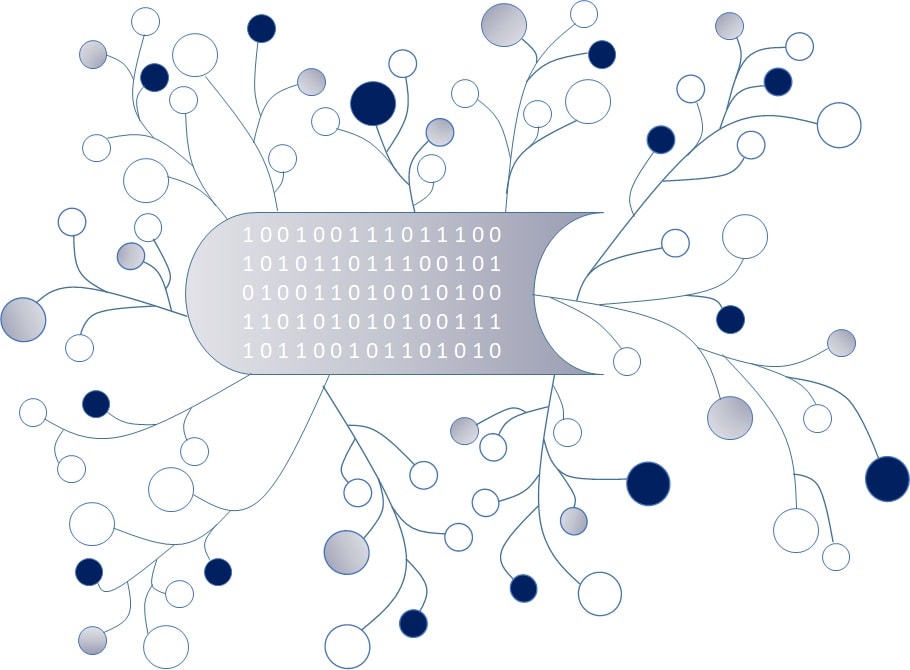 DigI-VETFostering Digitization and Industry 4.0 in vocational education2018-1-DE02-KA202-005145The fifteen Core Results of the project DigI-VET 
UPB – Jennifer Schneider Project Title	DigI-VETReference Number	2018-1-DE02-KA202-005145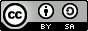 Introduction to this documentThe DigI-VET Core Result Report describes the fifteen main results the Erasmus+ Project forces during its project lifetime. It describes the different aims, how they will be reached, what is important and why this is so important for VET teachers and trainers as well as learner. The following fifteen results are essencial for the success of the European project:(1) the DigI-VET Curriculum(2) the DigI-VET Learning and Teaching Resources(3) the DigI-VET Online Observatory with best practice information and videos(4) the DigI-VET Book on Digitisation and Industry 4.0 in European VET(5) the DigI-VET sMOOC(6) the DigI-VET research report(7) the DigI-VET dissemination materials (posters, leaflets, brochure, cards, pens, flyer)(8) the DigI-VET Website with Blog(9) the DigI-VET Checklist for VET educators and teachers(10) the DigI-VET videos (integrated in the website and the online observatory)(11) the DigI-VET OER strategy(12) the DigI-VET digitisation concept for VET(13) the DigI-VET publications, newsletter and press articles(14) the DigI-VET sMOOC Concept(15) the DigI-VET evaluation report” (Beutner / Pechuel 2018).All further information are available at the DigI-VET project website:I Description of the Project DigI-VETThe core idea of the Erasmus+ Project DigI-VET is to provide teachers and VET-Trainers with information about digitalisation and industry 4.0 and addresses in this case both:VET- Schools as well as VET in enterprises.  In the last few years digitalisation is becoming more and more important. This goes hand in hand with trends towards mobile learning. In industry digital improvement of products leads to new services, new media use and new challenges for employees. The skill set which is needed is changing and this means that teachers and VET-trainers have to offer these skills to their future learners to cope with the requirements of the industry. Change in industry implies changes in VET. The most important aspect is to get information about the change and the new skills which are needed today. Moreover, the teachers have to become in touch with digitalisation as well as with Industry 4.0. In Europe the European Commission already realised that the change is going on and that this effects future VET (see European Commission 2017). Also, in European countries the need for information was realised (see Ministry of Education of Germany 2016, see Ministry of Education UK 2016). Also, entreprises saw the need of adequate VET (see Deutscher Arbeitgeberverband 2016).The objectives of DigI-VET are to gather information about Digitalisation in Europe and about the new trends in Industry 4.0 to provide an adequate information basis. Therefore, the aim of DigI-VET is:to do qualitative and quantitative research in the partner countries to provide an information platform for VET on our Website and create a book with background information and didactical hints for VET teachers and trainers. So, DigI-VET addresses the challenges of the rapidly changing environment in economy and transfer this into pedagogical settings. The VET schools have a need for information in different vocational fields, like business administration, production, marketing as well as in IT. The teachers have to face the new situation and the have to provide the learnings with new learning scenarios which have to be created. But, such a creation is only possible, when the teachers and trainers are aware of the current change. Therefore DigI-VET has a strong focus on creating awareness to provide a first step toward new approaches in VET.				All project information and results can be downloaded under:II Core results of the DigI-VET Project The DigI-VET CurriculumOne of the main aims of the European project DigI- VET is to create a curriculum structure to integrate Digitisation and Industry 4.0 in VET- courses. Therefore, the curriculum has a module structure and offers insights into current developments. The curriculum goes hand in hand with didactical materials and resource for teachers who wants to integrate it in their course structure. All the results are part of Intellectual Outcome 4 and available as download on the DigI- VET project website: The Learning Outcome matrix is designed to inform about the development of the curriculum structure to integrate Digitisation and Industry 4.0 in VET-courses. Focusing on a learning outcomes approach facilitates the tailoring of the pedagogic induction resources. This provides the possibility to suit specific cultural and societal values and ensures that local issues and necessary topics are addressed within the DigI-VET approach (DigI- VET 2020). The DigI-VET curriculum and didactical materials are based in the intellectual outcome 4 (IO4).  In total covers this outcome the following results. The following documents give an insight into the curriculum and didactical materials of DigI-VET. Here the direct link to the download area of the DigI-VET website. Please click on the following outcome headline.IO4: Curriculum and Didactical MaterialsO4-A1-P1-DigI-VET Teaching material UPB – DE – No 1 DigitisationO4-A2-P1-DiGI-VET Modules for the VET training measures – ENO4-A2-P1-DiGI-VET Competence Profile – ENO4-A4-P1-DIGI-VET- Competentce Profil- DEO4-A4-P1-DIGI-VET- Competentce Profil- DEO4-A4-P1-DIGI-VET-Competence Profil Skills-ENO4-A4-P1-DIGI-VET-Competence Profil Skills-ENO4-A5-P1-DiGI-VET Learning Outcome Matrix – ENO4-A5-P1-DiGI-VET Learning Outcome Matrix – ENO4-A5-P1-DiGI-VET Modules for the VET training measures – ENO4-A4-P1_DIGI-VET-Competence Profil Presentation-ENO4-A4-P1_DIGI-VET-Competence Profil Presentation-ENDigI-VET CompetencesP1 / University of Paderborn (UPB):O4-A4-P1_DIGI-VET-Competence Profil Presentation-DE
O4-A4-P1-DIGI-VET- Competentce Profil- DE
O4-A4-P1-DIGI-VET- Competentce Profil- DE
O4-A4-P1-DIGI-VET-Competence Profil Skills-DE
O4-A4-P1-DIGI-VET-Competence Profil Skills-DE
O4-A5-P1-DiGI-VET Learning Outcome Matrix – DE
O4-A5-P1-DiGI-VET Learning Outcome Matrix – DE
O4-A5-P1-DiGI-VET Modules for the VET training measures – DE
O4-A4-P1_DIGI-VET-Competence Profil Presentation-DE
P2 / AR Vocational Education and Training Ltd., United Kingdom (ARVET)O4-A5-P1-DiGI-VET Learning Outcome Matrix – EN
O4-A5-P1-DiGI-VET Learning Outcome Matrix – EN
O4-A5-P1-DiGI-VET Modules for the VET training measures – EN
O4-A4-P1_DIGI-VET-Competence Profil Presentation-EN
O4-A4-P1_DIGI-VET-Competence Profil Presentation-EN
O4-A4-P1-DIGI-VET- Competentce Profil- EN
O4-A4-P1-DIGI-VET- Competentce Profil- EN
O4-A4-P1-DIGI-VET-Competence Profil Skills-EN
O4-A4-P1-DIGI-VET-Competence Profil Skills-ENP3 / Private Institute Emphasys Centre, Cyprus (EMPH)
O4-A4-P1_DIGI-VET-Competence Profil Presentation-GR
O4-A4-P1-DIGI-VET-Competence Profile Skills-GR
O4-A4-P1-DIGI-VET-Competence Profile Skills-GR
O4-A5-P1-DiGI-VET Learning Outcome Matrix – GR
O4-A5-P1-DiGI-VET Learning Outcome Matrix – GR
O4-A5-P1-DiGI-VET Modules for the VET training measures – GR
O4-A4-P1_DIGI-VET-Competence Profil Presentation-GR
O4-A4-P1-DIGI-VET- Competentce Profil- EN
O4-A4-P1-DIGI-VET- Competentce Profil- ENP4 / Asociata Oamenilor de Afaceri Agres Romania (AOAA)
O4-A4-P1-DIGI-VET-Competence Profil Skills-RO
O4-A4-P1-DIGI-VET-Competence Profil Skills-RO
O4-A5-P1-DiGI-VET Learning Outcome Matrix – RO
O4-A5-P1-DiGI-VET Learning Outcome Matrix – RO
O4-A5-P1-DiGI-VET Modules for the VET training measures – RO
O4-A4-P1_DIGI-VET-Competence Profil Presentation-RO
O4-A4-P1_DIGI-VET-Competence Profil Presentation-RO
O4-A4-P1-DIGI-VET- Competentce Profil- EN
O4-A4-P1-DIGI-VET- Competentce Profil- EN The DigI-VET Learning and Teaching ResourcesThe DigI-VET teaching and learning resources comprise training modules for Trainers and teachers in VET as well as learner modules. Every module implies a classroom material for the analog teaching and learning scenario.  The documents are available in partner languages.All modules are embedded in the DigI-VET Learning Platform, too. Please visit the platform to learn more about the modules, structure and additional materials of the DigI-VET project. 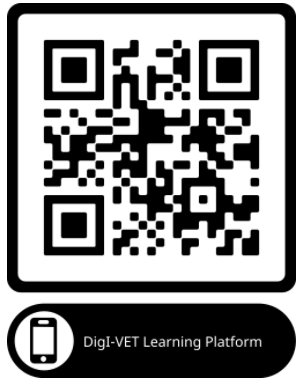 DigI-VET Learning Plattform: http://digivet-tasks.eduproject.eu/de/digi-vet-willkommen/(2.1) Training Modules for Trainers and Teachers in VETThe trainers and teachers’ modules as well as additional classroom material are available in all partner languages: DE, EN, RO and GR). The following overview shows the topics and allocation of involved project partner (developer of the module/ classroom material): Training Modules for VET- teacher and trainer Module 1: The DigI-VET project and the DigI-VET curriculumcreated by University of Paderborn, GermanyHere the direct link to the download area of the DigI-VET website. Please click on the following Outcome headline: O4-A1-P1-DigI-VET- Teacher Module 1-DEO4-A1-P1-DigI-VET- Teacher Module 1-DEO4-A1-P1-DigI-VET- Teacher Module 1-ENO4-A1-P1-DigI-VET- Teacher Module 1-ENO4-A1-P1-DigI-VET- Teacher Module 1-ROO4-A1-P1-DigI-VET- Teacher Module 1-ROO4-A1-P1-DigI-VET-Teacher Module 1-GRO4-A1-P1-DigI-VET-Teacher Module 1-GRO4-A3-P1-DigI-VET-Classroom Material-GRO4-A3-P1-DigI-VET-Classroom Material-GRO4-A-P1-DigI-VET- Classroom Material-DEO4-A-P1-DigI-VET- Classroom Material-DEO4-A-P1-DigI-VET- Classroom Material-ENO4-A-P1-DigI-VET- Classroom Material-ENModule 2: Digitisation and Industry 4.0 Terms and historycreated by Private Institute Emphasys Centre, CyprusHere the direct link to the download area of the DigI-VET website. Please click on the following Outcome headline: O4-A1-P3-DigI-VET- Teacher Module Terms and History-DEO4-A1-P3-DigI-VET- Teacher Module Terms and History-ENO4-A1-P3-DigI-VET- Teacher Module Terms and History-GRO4-A1-P3-DigI-VET- Teacher Module Terms History Agriculture-DEO4-A1-P3-DigI-VET- Teacher Module Terms History Agriculture-ENO4-A1-P3-DigI-VET- Teacher Module Terms History Agriculture-GRO4-A1-P3-DigI-VET- Teacher Module Terms History Agriculture-ROO4-A3-P3-DigI-VET- Classroom Material-GRO4-A3-P3-DigI-VET- Classroom Material-GRO4-A3-P3-DigI-VET- Classroom Material-ENO4-A3-P3-DigI-VET- Classroom Material-ENO4-A3-P3-DigI-VET- Classroom Material-DEO4-A3-P3-DigI-VET- Classroom Material-DEModule 3: Good practices of digitization and Industry 4.0created by VAR Vocational Education and Training Ltd, United Kingdom Here the direct link to the download area of the DigI-VET website. Please click on the following Outcome headline: O4-A1-P2-DigI-VET- Teacher Module 3-Genera view on Future-ROO4-A1-P2-DigI-VET- Teacher Module 3-Genera view on Future-ROO4-A1-P2-DigI-VET- Teacher Module 3-General view on Future-DEO4-A1-P2-DigI-VET- Teacher Module 3-General view on Future-DEO4-A1-P2-DigI-VET- Teacher Module 3-General view on Future-ENO4-A1-P2-DigI-VET- Teacher Module 3-General view on Future-ENO4-A1-P2-DigI-VET- Teacher Module 3-General view on Future-GRO4-A1-P2-DigI-VET- Teacher Module 3-General view on Future-GRO4-A1-P2-DigI-VET- Teacher Module 3-Importance of Digitisation Education- Industry- DEO4-A1-P2-DigI-VET- Teacher Module 3-Importance of Digitisation Education- Industry- DEO4-A1-P2-DigI-VET- Teacher Module 3-Importance of Digitisation Education- Industry- ENO4-A1-P2-DigI-VET- Teacher Module 3-Importance of Digitisation Education- Industry- ENO4-A1-P2-DigI-VET- Teacher Module 3-Importance of Digitisation Education- Industry-ROO4-A1-P2-DigI-VET- Teacher Module 3-Importance of Digitisation Education- Industry-ROO4-A1-P2-DigI-VET- Teacher Module 3-Importance of Digitisation Education- Industry- GRO4-A1-P2-DigI-VET- Teacher Module 3-Importance of Digitisation Education- Industry- GRO4-A3-P2-DigI-VET- Classroom Material-Module 3-Teacher-DEO4-A3-P2-DigI-VET- Classroom Material-Module 3-Teacher-DEO4-A3-P2-DigI-VET- Classroom Material-Module 3-Teacher-ENO4-A3-P2-DigI-VET- Classroom Material-Module 3-Teacher-ENO4-A3-P2-DigI-VET- Classroom Material-Module 3-Teacher-ROO4-A3-P2-DigI-VET- Classroom Material-Module 3-Teacher-ROO4-A3-P2-DigI-VET- Classroom Material-Module 3-Teacher-GRO4-A3-P2-DigI-VET- Classroom Material-Module 3-Teacher-GRModule 4: The need of digitization in today´s world and insights into future developmentscreated by Asociatia Oamenilor de Afaceri Agres Romania, RomaniaHere the direct link to the download area of the DigI-VET website. Please click on the following Outcome headline: O4-A1-P4- DigI- VET- Teacher Module 4- DEO4-A1-P4- DigI- VET- Teacher Module 4- DEO4-A1-P4- DigI- VET- Teacher Module 4- ENO4-A1-P4- DigI- VET- Teacher Module 4- ENO4-A1-P4 -DigI-VET- Teacher Module 4- GRO4-A1-P4 -DigI-VET- Teacher Module 4- GRO4-A1-P4 -DigI-VET- Teacher Module 4- ROO4-A1-P4 -DigI-VET- Teacher Module 4- ROO4-A3-P4- DigI-VET- Classroom Material- Module 4- Teacher- DEO4-A3-P4- DigI-VET- Classroom Material- Module 4- Teacher- DEO4-A3-P4- DigI-VET- Classroom Material- Module 4- Teacher- ENO4-A3-P4- DigI-VET- Classroom Material- Module 4- Teacher- ENO4-A3-P4- DigI-VET- Classroom Material- Module 4- Teacher- GRO4-A3-P4- DigI-VET- Classroom Material- Module 4- Teacher- GRO4-A3-P4- DigI-VET- Classroom Material- Module 4- Teacher- ROO4-A3-P4- DigI-VET- Classroom Material- Module 4- Teacher- RO(2.2) Training Modules for learners in VETThe learner modules as well as additional classroom material are available in all partner languages: DE, EN, RO and GR). The following overview shows the topics and allocation of involved project partner (developer of the module/ classroom material): Every consortium (except the IT- partner/ IK) created the three modules: Training Modules for learnersModule  A: Digitisation Terms and historyModule B: Industry 4.0 Terms and historyModule C: Current status and future developmentTraining modules by P1 / University of Paderborn (UPB)Here the direct link to the download area of the DigI-VET website. Please click on the following Outcome headline: 
Module A:Module A:O4-A2-P1-DigI-VET- Learner Modul A- Digitisation-DEO4-A2-P1-DigI-VET- Learner Modul A- Digitisation-DEO4-A2-P1-DigI-VET- Learner Modul A- Digitisation-ENO4-A2-P1-DigI-VET- Learner Modul A- Digitisation-ENO4-A2-P1-DigI-VET- Learner Modul A- Digitisation-GRO4-A2-P1-DigI-VET- Learner Modul A- Digitisation-GRO4-A2-P1-DigI-VET- Learner Modul A- Digitisation-ROO4-A2-P1-DigI-VET- Learner Modul A- Digitisation-ROO4-A2-P1-DigI-VET-Classroom Material-Module A-Learner-DEO4-A2-P1-DigI-VET-Classroom Material-Module A-Learner-DEO4-A2-P1-DigI-VET-Classroom Material-Module A-Learner-ENO4-A2-P1-DigI-VET-Classroom Material-Module A-Learner-ENO4-A2-P1-DigI-VET-Classroom Material-Module A-Learner-GRO4-A2-P1-DigI-VET-Classroom Material-Module A-Learner-GRO4-A2-P1-DigI-VET-Classroom Material-Module A-Learner-ROO4-A2-P1-DigI-VET-Classroom Material-Module A-Learner-ROModule B:O4-A2-P1-DigI-VET- Learner Modul B- Industry-DEO4-A2-P1-DigI-VET- Learner Modul B- Industry-DEO4-A2-P1-DIGI-VET-Learner Modul B- Industry-GRO4-A2-P1-DIGI-VET-Learner Modul B- Industry-GRO4-A2-P1-DigI-VET- Learner Modul B-Industry-ENO4-A2-P1-DigI-VET- Learner Modul B-Industry-EN04-A2-P1-DigI-VET- Learner Modul B- Industry- RO04-A2-P1-DigI-VET- Learner Modul B- Industry- ROO4-A3-P1-DIGI-VET- Classroom Material B-Industry-ROO4-A3-P1-DIGI-VET- Classroom Material B-Industry-ROO4-A3-P1-DigI-VET- Classroom Material B- Industry-GRO4-A3-P1-DigI-VET- Classroom Material B- Industry-GRO4-A3-P1-DigI-VET- Classroom Material B- Industry-ENO4-A3-P1-DigI-VET- Classroom Material B- Industry-ENO4-A3-P1-DigI-VET- Classroom Material B- Industry-DEO4-A3-P1-DigI-VET- Classroom Material B- Industry-DEModule C:O4-A3-P1-DigI-VET- Learner Modul Current Status-DEO4-A3-P1-DigI-VET- Learner Modul Current Status-DEO4-A3-P1-DigI-VET- Learner Modul Current Status-ENO4-A3-P1-DigI-VET- Learner Modul Current Status-ENO4-A3-P1-DigI-VET- Learner Modul Current Status-ROO4-A3-P1-DigI-VET- Learner Modul Current Status-ROO4-A3-P1-DIGI-VET-Learner Modul Current Status-GRO4-A3-P1-DIGI-VET-Learner Modul Current Status-GRO4-A3-P1-DigI-VET- Classroom Material Current Status-DEO4-A3-P1-DigI-VET- Classroom Material Current Status-DEO4-A3-P1-DigI-VET- Classroom Material Current Status-ENO4-A3-P1-DigI-VET- Classroom Material Current Status-ENO4-A3-P1-DigI-VET- Classroom Material Current Status-GRO4-A3-P1-DigI-VET- Classroom Material Current Status-GRO4-A3-P1-DigI-VET- Classroom Material Current Status-ROO4-A3-P1-DigI-VET- Classroom Material Current Status-ROP2 / AR Vocational Education and Training Ltd., United Kingdom (ARVET)Here the direct link to the download area of the DigI-VET website. Please click on the following Outcome headline:Module A:O4-A2-P2-DigI-VET- Learner Modul A-Industry-RO
O4-A3-P2-DigI-VET- Classroom Material-A-Learner-DE
O4-A3-P2-DigI-VET- Classroom Material-A-Learner-DE
O4-A3-P2-DigI-VET- Classroom Material-A-Learner-EN
O4-A3-P2-DigI-VET- Classroom Material-A-Learner-EN
O4-A3-P2-DigI-VET- Classroom Material-A-Learner-GR
O4-A3-P2-DigI-VET- Classroom Material-A-Learner-GR
O4-A3-P2-DigI-VET- Classroom Material-A-Learner-RO
O4-A3-P2-DigI-VET- Classroom Material-A-Learner-RO
O4-A2-P2-DigI-VET- Learner Modul A-Industry-DE
O4-A2-P2-DigI-VET- Learner Modul A-Industry-DE
O4-A2-P2-DigI-VET- Learner Modul A-Industry-EN
O4-A2-P2-DigI-VET- Learner Modul A-Industry-EN
O4-A2-P2-DigI-VET- Learner Modul A-Industry-GR
O4-A2-P2-DigI-VET- Learner Modul A-Industry-GRModule B:O4-A2-P2-DigI-VET- Learner Modul B-Industry-EN
O4-A2-P2-DigI-VET- Learner Modul B-Industry-EN
O4-A2-P2-DigI-VET- Learner Modul B-Industry-GR
O4-A2-P2-DigI-VET- Learner Modul B-Industry-GR
O4-A2-P2-DigI-VET- Learner Modul B-Industry-RO
O4-A3-P2-DigI-VET- Classroom Material-B-Learner-DE
O4-A3-P2-DigI-VET- Classroom Material-B-Learner-DE
O4-A3-P2-DigI-VET- Classroom Material-B-Learner-EN
O4-A3-P2-DigI-VET- Classroom Material-B-Learner-EN
O4-A3-P2-DigI-VET- Classroom Material-B-Learner-GR
O4-A3-P2-DigI-VET- Classroom Material-B-Learner-GR
O4-A3-P2-DigI-VET- Classroom Material-B-Learner-RO
O4-A3-P2-DigI-VET- Classroom Material-B-Learner-RO
O4-A2-P2-DigI-VET- Learner Modul B-Industry-DE
O4-A2-P2-DigI-VET- Learner Modul B-Industry-DEModule C:O4-A3-P2-DigI-VET- Classroom Material C-Learner-DE
O4-A3-P2-DigI-VET- Classroom Material C-Learner-DE
O4-A3-P2-DigI-VET- Classroom Material C-Learner-EN
O4-A3-P2-DigI-VET- Classroom Material C-Learner-EN
O4-A3-P2-DigI-VET- Classroom Material-C-Learner-GR
O4-A3-P2-DigI-VET- Classroom Material-C-Learner-GR
O4-A3-P2-DigI-VET- Classroom Material-C-Learner-RO
O4-A3-P2-DigI-VET- Classroom Material-C-Learner-RO
O4-A2-P2-DigI-VET- Learner Modul C-Industry-DE
O4-A2-P2-DigI-VET- Learner Modul C-Industry-DE
O4-A2-P2-DigI-VET- Learner Modul C-Industry-EN
O4-A2-P2-DigI-VET- Learner Modul C-Industry-EN
O4-A2-P2-DigI-VET- Learner Modul C-Industry-GR
O4-A2-P2-DigI-VET- Learner Modul C-Industry-GR
O4-A2-P2-DigI-VET- Learner Modul C-Industry-ROP3 / Private Institute Emphasys Centre, Cyprus (EMPH)Here the direct link to the download area of the DigI-VET website. Please click on the following Outcome headline:Module A:O4-A3-P3-DigI-VET- Learner Module A -ROO4-A3-P3-DigI-VET- Learner Module A -ROO4-A3-P3-DigI-VET- Learner Module A -GRO4-A3-P3-DigI-VET- Learner Module A -GRO4-A3-P3-DigI-VET- Learner Module A -ENO4-A3-P3-DigI-VET- Learner Module A -ENO4-A3-P3-DigI-VET- Learner Module A -DEO4-A3-P3-DigI-VET- Learner Module A -DEO4-A3-P3-DigI-VET- Classroom Material-DEO4-A3-P3-DigI-VET- Classroom Material-DEO4-A3-P3-DIGI-VET- Classroom Material-GRO4-A3-P3-DigI-VET- Classroom Material-ENO4-A3-P3-DigI-VET- Classroom Material-ENO4-A3-P3-DigI-VET- Classroom Material-ROO4-A3-P3-DigI-VET- Classroom Material-ROModule B:O4-A2-P4- DigI-VET- Learner Modul B- GR
O4-A2-P4- DigI-VET- Learner Modul B- GR
O4-A3-P3-DIGI-VET- Classroom Material-B-DE
O4-A3-P3-DIGI-VET- Classroom Material-B-DE
O4-A3-P3-DigI-VET- Classroom Material-B-EN
O4-A3-P3-DigI-VET- Classroom Material-B-EN
O4-A3-P3-DIGI-VET- Classroom Material-B-GR
O4-A3-P3-DigI-VET- Classroom Material-B-RO
O4-A3-P3-DIGI-VET- Classroom Material-DE
O4-A3-P3-DIGI-VET- Classroom Material-DE
O4-A3-P3-DigI-VET- Classroom Material-EN
O4-A3-P3-DigI-VET- Classroom Material-EN
O4-A3-P3-DigI-VET- Classroom Material-GR
O4-A3-P3-DIGI-VET- Classroom Material-GR
O4-A3-P3-DigI-VET- Classroom Material-RO
O4-A2-P3-DigI-VET-Learner Modul B- Industry Agriculture-DE
O4-A2-P3-DigI-VET-Learner Modul B- Industry Agriculture-EN
O4-A2-P3-DigI-VET-Learner Modul B- Industry Agriculture-GR
O4-A2-P3-DigI-VET-Learner Modul B- Industry-DE
O4-A2-P3-DigI-VET-Learner Modul B- Industry-EN
O4-A2-P3-DigI-VET-Learner Modul B- Industry-GR
O4-A2-P3-DigI-VET-Learner Modul B- Industry-ROModule C:O4-A3-P3-DigI-VET- Learner Modul C- Current StatusCY-DEO4-A3-P3-DigI-VET- Learner Modul C- Current StatusCY-ENO4-A3-P3-DigI-VET- Learner Modul C-Current StatusCY-GRO4-A3-P3-DigI-VET- Learner Modul C-Current StatusCY-ROO4-A3-P3-DigI-VET- Classroom Material C-Current StatusCY-DEO4-A3-P3-DigI-VET- Classroom Material C-Current StatusCY-DEO4-A3-P3-DigI-VET- Classroom Material C-Current StatusCY-ENO4-A3-P3-DigI-VET- Classroom Material C-Current StatusCY-ENO4-A3-P3-DigI-VET- Classroom Material C-Current StatusCY-ROO4-A3-P3-DigI-VET- Classroom Material C-Current StatusCY-ROO4-A3-P3-DigI-VET- Classroom Material C-Current StatusCY-GRO4-A3-P3-DigI-VET- Classroom Material C-Current StatusCY-GRP4 / Asociata Oamenilor de Afaceri Agres Romania (AOAA)Here the direct link to the download area of the DigI-VET website. Please click on the following Outcome headlineModule A:O4-A2-P4- DigI-VET- Learner Module A-DEO4-A2-P4- DigI-VET- Learner Module A-DEO4-A2-P4- DigI-VET- Learner Module A-ENO4-A2-P4- DigI-VET- Learner Module A-ENO4-A2-P4- DigI-VET- Learner Module A-GRO4-A2-P4- DigI-VET- Learner Module A-GRO4-A2-P4- DigI-VET- Learner Module A-ROO4-A2-P4- DigI-VET- Learner Module A-ROO4-A2-P4-DigI-VET-Classroom Material-Module A-Learner-DEO4-A2-P4-DigI-VET-Classroom Material-Module A-Learner-ENO4-A2-P4-DigI-VET-Classroom Material-Module A-Learner-ENO4-A2-P4-DigI-VET-Classroom Material-Module A-Learner-GRO4-A2-P4-DigI-VET-Classroom Material-Module A-Learner-GRO4-A2-P4-DigI-VET-Classroom Material-Module A-Learner-ROO4-A2-P4-DigI-VET-Classroom Material-Module A-Learner-ROModule B:O4-A2-P4- DigI-VET- Learner Modul B- DEO4-A2-P4- DigI-VET- Learner Modul B- DEO4-A2-P4- DigI-VET- Learner Modul B- ENO4-A2-P4- DigI-VET- Learner Modul B- ENO4-A2-P4- DigI-VET- Learner Modul B-GRO4-A2-P4- DigI-VET- Learner Modul B-GRO4-A2-P4- DigI-VET- Learner Modul B-ROO4-A2-P4- DigI-VET- Learner Modul B-ROO4-A3-P4 – DigI-VET- Classroom Material B- DEO4-A3-P4 – DigI-VET- Classroom Material B- DEO4-A3-P4 – DigI-VET- Classroom Material B- ENO4-A3-P4 – DigI-VET- Classroom Material B- ENO4-A3-P4 – DigI-VET- Classroom Material B- GRO4-A3-P4 – DigI-VET- Classroom Material B- GRO4-A3-P4 – DigI-VET- Classroom Material B- ROO4-A3-P4 – DigI-VET- Classroom Material B- ROModule C:O4-A2-P4- DigI-VET- Learner Modul C- DEO4-A2-P4- DigI-VET- Learner Modul C- DEO4-A2-P4- DigI-VET- Learner Modul C- ENO4-A2-P4- DigI-VET- Learner Modul C- ENO4-A2-P4- DigI-VET- Learner Modul C- GRO4-A2-P4- DigI-VET- Learner Modul C- GRO4-A2-P4- DigI-VET- Learner Modul C- ROO4-A2-P4- DigI-VET- Learner Modul C- ROO4-A3-P4- DigI-VET- Classroom Material- C- DEO4-A3-P4- DigI-VET- Classroom Material- C- DEO4-A3-P4- DigI-VET- Classroom Material- C- ENO4-A3-P4- DigI-VET- Classroom Material- C- GRO4-A3-P4- DigI-VET- Classroom Material- C- ROThe DigI-VET Online Observatory with best practice information and videosTo show how businesses integrate the benefits and new possibilities of technologies of Industry 4.0 the DigI-VET consortium create an online tool which provides insights into real existing showcases and offer pictures and videos of best practices examples. Moreover, a description of the enterprise and how the use digitisation it provided together with contact data. In total there are at least 25 showcases in the observatory (every partner provides 5 examples). To find the online observatory tool please visit: IO5: Online Observatory of Digitisation Best Practices

The following documents give an insight into the criteria of the Online Observatory. Here the direct link to the download area of the DigI-VET website. Please click on the following Outcome headline:O5-A1-P1-DiGI-VET Showcases and Online Observatory – ENO5-P1-DiGI-VET Showcases and Online Observatory-ENO5-P3-DiGI-VET Showcases and Online Observatory-ENGLink to the DigI-VET Online Observatory:(3.1) Template for the Online ObservatoryThe structure to summarise the best practice, was based on the following template and is part of the structure of the online observatoryThe two aims of the online observatory are to present role models for teachers and learners to inspire them to work with real information on enterprises who are working in the field of digitization and Industry 4.0 and to also prove idea n instant access library of information and resources identified by the consortium that could prove useful to teachers and learners.(3.2) Screenshot of the DigI-VET Online Observatory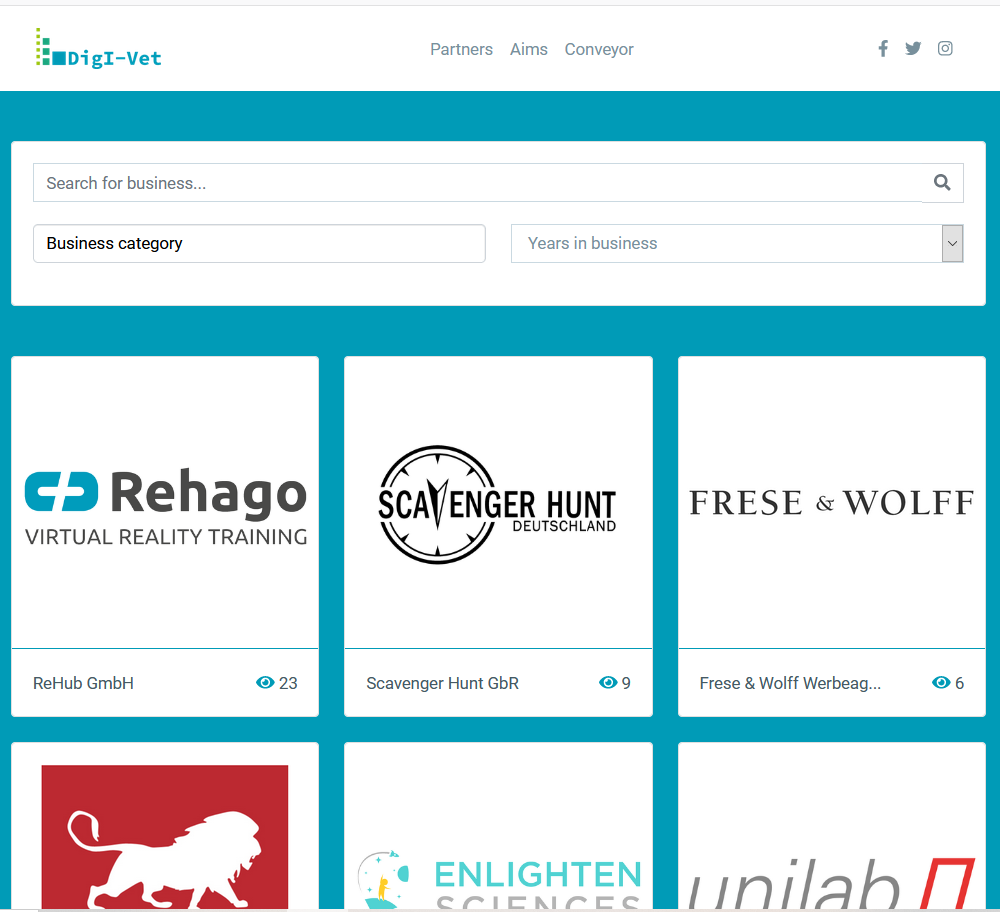  The DigI-VET Book on Digitisation and Industry 4.0 in European VETThe DigI-VET team created a book, which tries to provide teachers and an interested audience information in the topics of digitization and industry 4.0 as well as in results developed in out innovation project. The aim is to foster teachers with additional information and to broaden the perspectives and ways to deal with digitisation in VET. Change in the world of work means always that there has to be a change in VET, too. This is, because digitization is not only digitization of teaching processes but also the change of topics at school due to new processes and ways to create and develop greater customer benefits in business. This book guide through the different aspects of topic and helps the reader to establish an own position with regard to the current developments.The following documents give an insight into the first glace of the DigI-VET book and his idea of content, structure and research focus. Here the direct link to the download area of the DigI-VET website. Please click on the following Outcome headline:IO3: The DigI-VET BookO3-A1-P1-DigI-VET Book Structure – ENThe DigI-VET book is available in English and German language and can be download at our DigI-VET website as an Open Educational Resource (OER / CC BY Licence is used). 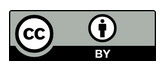 Moreover, the book is available as a printed book, too. It can be ordered at our homepage by writing a direct mail to the consortium.  Link to the DigI-VET books:http://digivet.eduproject.eu/?page_id=44&lang=de  The DigI-VET sMOOCOutcome IO 2 has a strong focus on the DigI-VET sMOOC (small massive open online courses). The DigI-VET sMOOCs run on MOOC platform which is called MOOC-IT (see Beutner 2019). It offers the information on the results and the current situation in digitisation to a broad audience and can be used in VET-courses and VET schools as well. It offers a combination of graphics, texts, interactive tasks, videos and audios and provides an overview for teachers and learners. Therefore, it is transferable to different parts of the VET system and is also interesting for enterprises. The MOOC of IO2 is available in all partner languages (DE, EN, GR, RO) of the DigI-VET project and guarantees sustainability after the end of DigI-VET.Here the links to the sMOOCs in the national partner languages: IO2: The DigI-VET sMOOCEnglish sMOOC:
https://moocit.de/index.php?title=DigI-VET_-_English_sMOOCGeman sMOOC:
https://moocit.de/index.php?title=DigI-VET_-_German_sMOOCGreek/Cypriot sMOOC:
https://moocit.de/index.php?title=DigI-VET_-_Cypriot-Greek_sMOOCRomanian sMOOC:
https://moocit.de/index.php?title=DigI-VET_-_Romanian_sMOOCThe DigI-VET research reportThe evaluation approach of DigI-VET mainly focusses on descriptive evaluations but also addresses explanative and prescriptive evaluation aspects (for the different approaches see Beutner 2018, p. 83). The study offers insights into digitisation and industry 4.0 in Cyprus, Germany, Romania and United Kingdom.Therefore, the research activities combine desktop research with empirical research and therefore offer a combination of qualitative (cf. Flick 2000 and Flick / Kardorf / Steinke 2000) and quantitative approaches (cf. Mummendey 2014 sowie Raab-Steiner / Benesch 2015). The empirical research was conducted in two ways (a) a quantitative study based on multi-language questionnaires and (b) a qualitative interview study with Industry 4.0 and digitalisation users and providers. Accordingly, questionnaires to the target groups had to be created and also interview guidelines had to be designed. The research of DigI-VET was the basis of all work in DigI-VET and led into a research report and a best practice database with showcases on the website.The DigI-VET research report is part of the DigI-VET book, too. And can be downloaded in English and German language. Here the link to the DigI-VET research report:DigI-VET survey resultsThe DigI-VET Study on digitisation and Industry 4.0(6.2) Evaluation Structure of the DigI-VET-Study Marc BeutnerAn evaluation approach is characterised by evaluation objects, evaluation subjects and valuing processes (cf. Beutner 2018, p. 37). The evaluation approach of DigI-VET mainly focusses on descriptive evaluations but also addresses explanative and prescriptive evaluation aspects (for the different approaches see Beutner 2018, p. 83). It is integrated a project evaluation approach but offers an own evaluation study which is as a combination of single evaluations (see as well Beutner 2018, p. 89).The DigI-VET study offers insights into digitisation and industry 4.0 in Cyprus, Germany, Romania and United Kingdom. The research activities combine desktop research with empirical research and therefore offer a combination of qualitative (cf. Flick 2000 and Flick / Kardorf / Steinke 2000) and quantitative approaches (cf. Mummendey 2014 sowie Raab-Steiner / Benesch 2015). The empirical research was conducted in two ways (a) a quantitative study based on multi-language questionnaires and (b) a qualitative interview study with Industry 4.0 and digitalisation users and providers. Therefore, questionnaires according to the target groups had to be created and also interview guidelines had to be designed. The research of DigI-VET was the basis of all work in DigI-VET and led into a research report and a best practice database with showcases on the website.The qualitative interviews were based on a criteria-oriented approach to have a chance to get comparable information which could also be used to the showcase database of DigI-VET.All interviews were conducted in mother tongue of the participants to allow a secure situation and a broader variety of answers. This also means that the answers had to be translated into English to offer a basis for the comparison and to make it assessable for all partners. For the analysis of the interviews we used the approach of content analysis according to Mayring (c.f. Mayring 2000). The average duration of each interview was about 15 minutes. All interviews were semi-structured. This helped to collect data based on an interview guideline. The core aim was to get direct information about the participant and his or her context. This was addressed to delineate personal meanings and experiences (Flick 1998; Strauss / Corbin 1998). An adequate documentation of the interviews was ensured by using and compiling data tables as well as a structured approach via argumentation tables. On the basis of the approach of Mayring content analysis was used to analyse and categorise the data derived from the interviews. In DigI-VET trustworthiness is an important issue. Therefore, all interviews were assigned and analysed by the same persons in the project team. All interviews were conducted by team members who agreed on a common ways and strategy to conduct the interviews. This happened to make sure that always the same information were provided and the same design of the interview was applied. All categories that emerged from the data are consistent with the understandings of the participants. Consequently, validity it can be stated for the study. All interviews were conducted in 2019. The interviewed persons, had all an educational or economic background and were situated in the different partner countries. In total 20 interviews were conducted in the four partner countries. The second part of the study is designed as an explorative quantitative research study and offers information concerning:The use of definitions of digitisation in the partner countriesThe challenges and opportunities which come along with digitisation activitiesThe essential focus of digitisationThe persons and groups which are responsible for digitisation aspectsThe awareness of industry 4.0 and the term itself in EuropeThe importance of digitisation and industry 4.0 with regard to today and the futureSkill and competence sets which are important for digital change in societyEstimation profiles of digitisation and their change in the futureThis part of research was conducted during September 2020. The following chapter explains the research results and shows the particularities of the partner countries of the DigI-VET consortium.  ReferencesBeutner, M. (2018): Berufsbildungsevaluation. Ein Lehrbuch für Berufs- und Wirtschaftspädagogen, Studierende des Lehramts an berufsbildenden Schulen sowie Theorie und Praxis. 2. Aufl. Köln 2018. Flick, U. (1998): An Introduction to Qualitative Research.: London: Sage 19982Flick, U. (2000): Triangulation of Qualitative Research. In: Flick, U. / Kardorff, E. v. / Steinke, I. (2000): A Companion to QUALITATIVE RESEARCH. London / Thousand Oaks / New Dehli: Sage 2000. Pp. 178-183.Flick, U. / Kardorff, E. v. / Steinke, I. (Eds.) (2000). Qualitative Forschung – Ein Handbuch. Reinbek: Rowohl 2000.Mayring, P. (2000): Qualitative Inhaltsanalyse. ForumQualitative Sozialforschung / Forum: Qualitative Social Research. Online Journal,1(2). Online: http://qualitative-research.net/fqs/fqs-d/2-00inhalt-d.htm. Acess date:15.03.2020.Mummendey, H.D. / Grau, I. (2014): Die Fragebogen-Methode: Grundlagen und Anwendung in Persönlichkeits-, Einstellungs- und Selbstkonzeptforschung. 4. Aufl., Göttingen / Bern / Wien / Paris / Oxford / Prag / Toronto / Boston / Amsterdam / Kopenhagen / Stockholm / Florenz / Helsinki: Hogrefe 2014.Raab-Steiner, E. / Benesch, M. (2015): Der Fragebogen: Von der Forschungsidee zur SPSS-Auswertung. 4. Aufl., Wien: Facultas 2015.Strauss, A. / Corbin, J. (1998): Basics of Qualitative Research. Techniques and Procedures forDeveloping Grounded Theory, 2nd Ed., London. (6.3)The DigI-VET Study - Insights in the research results Marc BeutnerTo provide an insight into the quantitative research results we will have a closer look at the different countries involved in DigI-VET. This will help compare the answers in the different European countries and takes also the differences in life standard and IT in the countries into account. An aggregation over the countries could be misleading here.Insights into the results from CyprusFirst, we will focus on the results from Cyprus.Having a closer look at the participants of the Cypriot study it can be said that 96 participants took part in it. 38% of the respondents were female and 56% were male. Moreover, 6% would rather not tell their gender.38% of the participants were under 30 years old and 6% were over 60. In Cyprus it was not possible to integrated all age groups in the study. There were no people who were between 41 and 50 years old:Table 1: Age of the participants from Germany - Percentages.Concerning the status 44% were teacher or trainers and 25% students or learners. This was the majority. The rest were staff members of the Human Resources Management (6%), business/company owners (6%), Educational and Career Counsellors (13%) or they haven´t provided an answer concerning this status aspect (6%).Concerning the activity status most participants came from vocational schools (31%) or educational institutions (25%). Also 19% of the respondents did activities at a company. Moreover, 13 % were active at a university and 6% worked at VET providers as well as 6% at secondary schools.Looking at the feedback of people who selected ´agree or ´strongly agree´ in the questionnaire it can be stated that in Cyprus 100% of the participants pointed out that they think that digitisation is the process of converting information into a digital (i.e. computer-readable) format and that also 100% of the participants see digitisation as a process of converting economic processes from an analogue to a digital way of work. Also 100% of the participants think that digitisation is the digital modification of instruments and tools. Also 93.75% of the participants agreed or strongly agreed to the idea that digitisation means to compress data lossless or lossy. In addition to that, 81.25% stated that digitisation is the process of digital change in society and the digital transformation which is recognized as the digital revolution. Last but not least also three quarters of the participants from Cyprus (75%) think that digitisation means optimisation of Business processes using information technology.With regard to the study answers from Cyprus it seems that the people accept different and broad views on mean digitisation at the same time. Many participants agreed to nearly all definitions. This can be a hint that the concept is still not clear enough. The term digitisation seems to be used with many connotations which make transparency often not that easy. It can also provide the hint that in Cyprus digitisation and digitalisation seems not to be differentiated exactly.In Cyprus 69% of the participants state that they are familiar with the term industry 4.0.Taking the answers of the Cypriot participants into account digitisation focuses essentially on enhancing processes (96.88% rated for agree or strongly agree). Moreover, a huge number also agreed on the other aspects. Here, digitisation focusses essentially on digital network infrastructure (93.75%), on collecting data (93.75%) and offering information (93.75%). The lowest agreement percentage had the idea that digitisation focusses essentially on data security and privacy (81.25%). But, also with regard to this aspect the numbers are quite high.In Cyprus, all respondents (rating for agree or strongly agree) were sure that digitisation should be handled by learner (100%) and business leaders (100%). The idea that digitisation should be handled by politicians got the lowest percentage (68.75%).Rating the importance of digitisation in Cyprus today on a scale from 1 to 10 where 1 stands for unimportant and 10 for important, the mean is 8.69. This is a quite high number which underpins the importance. With regard to the situation in 5 years the mean increases to 9.31. This provides the insight that the importance of digitization will increase in the future.The same rating was done with regard to industry 4.0. Here, a similar effect can be found. Concerning the situation today the mean of the importance of the change in Cyprus concerning industry 4.0 is 7.94 while for the situation in 5 years it becomes 8.43. In total, these ratings show, that the Cypriote participants estimate that the importance of the change by industry 4.0 will increase in the future.Asking the Cypriot participants concerning the competences which are important for the digital change in society a competence estimation profile became obvious:Table 2: Important competences for digital change - Cypriote respondents - Percentages.It comes into view highest percentages for very important and import of the Cypriot participants points on subject-related competences (93,75%). But also interesting are the high scores of process-related competences (93,34%) and research-related competences (93,34%). These are not that much in focus in the other countries as you will recognize later in this text.With regard to the skills which are important for the digital change in society the respondents of Cyprus the following overview can be provided:Table 3: Important competences for digital change - Cypriote respondents – percentage. With regard to the table above the highest percentage for a very important skill can be found at deep IT skills and here we also find the highest combination of important and very important (94.97%). Problem-solving skills are the second highest skill with regard to the importance estimation (93.75%). The lowest scores for importance can be found at data analysis skills (81.25%) and Planning skills (81.25%) which is also be surprising compared to the results in the other countries provided later in this text.The rating of ´Digitisation is …´ provides us with a profile concerning digitisation and who it can be characterised. The following figure provides a red line for the rating of the situation today and a black line which represents the rating in the future (in five years). All numbers and crosses added in the profile show the mean of the rating in the specific row of the profile.Table 4: Profile of Digitisation for Cyprus – Means.In addition to this positive trend of estimations for the situation in the future in Germany also 100% (79.1% yes and 20.9% rather yes) of the participants think that VET teachers and VET trainers should support their students with digitisation to foster their learning processes.In Cyprus the participants also provided qualitative feedback on opportunities of digitisation and industry 4.0 will be displayed here in its categories (combined due to only a few answers):potential is unlimited.mass production could grow even faster and easier the entire industrial sector will run only on quick digital data processes With regard to the qualitative question of other challenges of digitisation and industry 4.0, the Cypriot participants mentioned the following categories:financial issueseducating people who do not have a technological background to handle the new sophisticated machineryunemployment might rise as machines could replace the human factorInsights into the results from GermanyRegarding the German study results it can be said that 115 participants took part in it. 43.5 of the respondents were female and 56.5% of the participants were male. 57.4% of the participants were under 40 years old (19.1% under 30 years) and 2.6% were over 60 years old. In Germany the study integrated all age groups.Table 5: Age of the participants from Germany - Percentages.Concerning the status, it can be stated that 58.3% of the people who answered to the questionnaire in Germany were teachers and 15.7% were learners. The third largest group were business or company owners with 7% of all German respondents.Also, with regard to their status, 66.1% of the German participants were active at a vocational school. 13% were active in a company and 7.8% at a university. Some people worked at chambers (5.2%), were active at a VET provider (2.6%), worked at an employer’s association (1.7%) or at a trade union/ employees association (1.7%). Also 0.9% were active at a teacher association or at the government (0.9%).In Germany 100% of the participants stated that they think that digitisation is the process of converting information into a digital (i.e. computer-readable) format. We are looking here concerning these aspects on people who selected ´agree or ´strongly agree´ in their feedback. And also, a huge number, namely 99.1% of the respondents think that digitisation is a process of converting economic processes from an analogue to a digital way of work. Moreover, 98.3% pointed out that digitisation is the digital modification of instruments and tools. Also 98.3% of the participants claimed that digitisation means optimisation of Business processes using information technology. 97.4% of the participants responded that digitisation is the process of digital change in society and the digital transformation which is recognized as the digital revolution. But only 39.1% of the German respondents think that digitisation means to compress data lossless or lossy.For Germany these results mean that the people are not really able to see the differences in different views on digitisation. But, most of them are very sure that compressing data without loss is not a core focus on digitisation. The numbers of participants who agreed to nearly all definitions were enormous and this may hint to the need of more awareness concerning the tasks and elements of digitisation or it may hint on the fact that the term digitisation is used with many different connotations in Germany. This also indicates that a difference between digitisation and digitalisation seems not really to be focused in Germany today.The term industry 4.0 is known by 67% of the German participants which is nearly 2 thirds of the respondents.Concerning the challenges which come along with digitisation most of the respondents agreed or strongly agreed to challenges for society (68.7% + 30.4% = 99.1%). Also 99.1% agreed or strongly agreed on challenges for politics, on challenges for enterprises / companies and on challenges for teachers/trainers. But the strength of agreement between these four is different in order of their mentioning in the sentences before. The next table will provide a more detailed overview and also shows that also other possible challenges are rated quite high:Table 6: Challenges of Digitisation with regard to German respondents - Percentages.This shows that the participants seem to be very aware of possible risks and challenges. The agreement is very high in all presented cases. This could also hint on uncertainty which goes sometimes along with overestimation of challenges. But it has to be noted that the participants feel this way even if their estimation may not be realistic. This may hint to the need of more information and transparency.According to the German participants digitisation focuses essentially on data security and privacy (98.3%) as well as on enhancing processes (98.3%). Here, we look at the answers of the participants who agreed or strongly agreed. 93.0 % of the respondents think that digitisation focusses essentially on offering information. Moreover, 92.2% pointed out that digitisation focusses essentially on digital network infrastructure. Just, the idea that digitisation focusses essentially on data collection was not agreed on that much (65.2%) but also here nearly two third of the respondents agreed.In Germany, all respondents (agree or strongly agree) think that digitisation should be handled by VET providers (100%), technical experts (100%), staff members if companies (100%) and teachers and trainers (100%). The lowest percentage of 87.8% stated that digitisation should be handled by politicians.Rating the importance of digitisation today on a scale from 1 to 10 where 1 stands for unimportant and 10 for important, the mean is 7.46, which is pretty high. With regard to the situation in 5 years the mean goes up to 8.00 which shows that the importance will increase.Doing the same rating with regard to industry 4.0 a similar effect can be seen on a level which is just a bit higher. For today the mean of the importance of the change concerning industry 4.0 is 7.60 while for the situation in 5 years it is 8.82. These ratings show, that the German participants think that the importance of the change by industry 4.0 will increase as well.Regarding the competences which are important for the digital change in society the following results occurred:Table 7: Important competences for digital change - German respondents - Percentages.Interesting is the fact that the majority of the German participants points out that research-related competences are less or unimportant. All other provided competences were seen as relevant (rating at important or very important). Also remarkable is the fact that always 100% of the respondents agree or strongly agree on the importance of communicative competences, methodological competences and process-related competences.With regard to the skills which are important for the digital change in society the German participants of the study put the number of persons who voted for very important on ethical skills .Table 8: Important competences for digital change - German respondents – percentages.The highest percentage for a very important skill can be found at Deep IT skills. 100 % of the respondents think that Basic IT skills, Deep IT skills, technical skills organisational skills and problem-solving skills are important or very important. The skills Self-awareness and self-management (80.9%) as well as Leadership skills (78.2%) are seen by the majority of the German participants as unimportant or less important.Having a closer look at digitisation (Digitisation is …) a profile can be created. In the following figure the red line describes the rating for the situation today and the black line represents the rating for the situation in the future with regard to a five years perspective. The crosses with the numbers next to it provide always the mean of the rating in this profile row.Table 9: Profile of Digitisation for Germany – Means.In addition to this positive trend of estimations for the situation in the future in Germany also 100% (79.1% yes and 20.9% rather yes) of the participants think that VET teachers and VET trainers should support their students with digitisation to foster their learning processes.In Germany the participants also provided qualitative feedback on opportunities of digitisation which will be displayed here in its categories:Speeding up knowledge (mentioned with the highest frequency of 7 timesKnowledge is increasingProcesses are quickerCost reductionMore automationEverybody can get information easilyBetter life standardMore contentLess problemsThe qualitative feedback on opportunities of industry 4.0 of the German participants focused on the following categories:Processes are much smoother (mentioned with the highest frequency of 4 times)Easier workSpeeding up productionMore interactionBetter overviewClear information on work structuresSmart productsServices can be increasednew marketsbetter in competitionworkforce is better involvednew possibilitiesConcerning the qualitative question of other challenges of digitisation, the German participants mentioned the next categories:too much work (mentioned with the highest frequency of 11 times)data securityinformation lossesno conceptdifferent approachescost intensivecontent not only created by expertsfinancing is complicatedRegarding the qualitative categories on challenges of industry 4.0 the respondents answered:data security (mentioned with the highest frequency of 12 times)workloadno process overviewhigh costsonly experts are aware of industry 4.0different in every enterpriseneed to teach industry 4.0 and digitisationInteresting is here that there a cost effects mentioned as opportunities (low costs) and challenges (high costs) and also a similar situation regarding getting overview (opportunity: better overview; challenge: no process overview). The participant seems to have different ideas or estimations concerning these topics.Insights into the results from RomaniaIn Romania N= 111 participants responded to the study. With regard to Romania 60% of the respondents were female and 38% were male. 2 % would rather not say anything about gender. The majority of the respondents was up to 30 years old (52%) but the study integrated here participants of all age groups. But just 3% were over 60 years old.Table 10: Age of the participants from Romania - Percentages.20 % of the people who answered to the questionnaire in Romania were teachers and 38% were learners. The third largest group were business or company owners with 10% of all Romanian respondents. With regard to their status 19% were active at a primary school and 11% were active in a secondary school. The other teachers 3% of the respondents came from vocational schools. 10 % of the participants in Romania were active at a university and also 10% at another educational institution. 18% of the people were active at a company. Some people worked at chambers (3%), at an employer’s association (8%) or at a trade union/ employees association (1%) while the rest provided no answer.In Romania 92% of the people who took part in the study think that digitisation means optimisation of Business processes using information technology (they selected agree or strongly agree). 90% of the respondents agreed or strongly agreed to the definition that digitisation is the process of converting information into a digital (i.e. computer-readable) format. Bit less percentages of the respondents, namely 86%, agreed or strongly agreed to the definition that digitisation is a process of converting economic processes from an analogue to a digital way of work. 80% stated that digitisation is the process of digital change in society and the digital transformation which is recognized as the digital revolution. Moreover, 76% pointed out that digitisation is the digital modification of instruments and tools. Also 70% of the Romanian respondents think that digitisation means to compress data lossless or lossy.
This is in total quite surprising because all definitions provide a different focus. Always more than 3 quarters of the participants agreed or strongly agreed and seems to hint on the fact that they are not really sure, what is exactly focussed with digitisation or have a good overview what different aspects could be addressed with the same term. A difference between digitisation and digitalisation seems not really be focused. The term industry 4.0 is known by 53% of the Romanian participants which is just a bit more than half of the respondents. Regarding challenges which go along with digitisation most of the respondents agreed or strongly agreed to challenges for society (49% + 43% = 92%). But also, other challenges could be seen:Table 11: Challenges of Digitisation with regard to Romanian respondents - Percentages.Digitisation focuses essentially on digital network infrastructure is a statement that 86% of the participants agreed or strongly agreed on. Also 84% of the respondents think that digitisation focusses essentially on offering information. 82% see in digitisation a process of data collection. 78 % pointed out that digitisation focusses essentially on enhancing processes while 71% state that digitisation focusses essentially on data security and privacy.Most respondents think that digitisation should be handled by VET providers, 98 participants, followed by 93 respondents who think it should be handled by technical experts and 92% who think it should be handled by teachers and trainers. The lowest percentage of only 55% stated that digitisation should be handled by politicians.Rating the importance of digitisation today on a scale from 1 to 10 where 1 stands for unimportant and 10 for important, the mean is 8.15, which is pretty high. With regard to the situation in 5 years the mean goes up to 8.92 which shows that the importance will increase.Doing the same rating with regard to industry 4.0 a similar effect can be seen on a level which is just a bit lower. For today the mean of the importance of the change concerning industry 4.0 is 8.11 while for the situation in 5 years it is 8.73. This also shows that the Romanian participants think that the importance of the change by industry 4.0 will increase as well.With regard to the competences which are important for the digital change in society the following results occurred:Table 12: Important competences for digital change - Romanian respondents - Percentages.Here the important competences are practice-related and research related competences and communicative competences. But, also the other competence aspects are rated quite high. The highest number of ´very important´ ratings can be found at subject specific competences. Here is also the highest percentage of the combined rating of important or very important, which is 90%.
With regard to the skills which are important for the digital change in society the participants put the number of persons who voted for very important on ethical skills.Table 13: Important competences for digital change - Romanian respondents – Number of participants who votedThe highest numbers of participants who voted with very important or important can be found at deep IT skills (91 participants), technical skills (91 participants), problem-solving skills (91 participants) and data analysis skills (90 participants).The profile concerning digitisation (Digitisation is …) looks like this in red, when you fill in the means of each row and concerning digitisation with regard to the (Digitisation will be …) like this in black:Table 14: Profile of Digitisation for Romania – Means. In total in Romania 93% of the participants think that VET teachers and VET trainers should support their students with digitisation to foster their learning processes.Insights into the results from United KingdomIn UK N= 103 participants responded to the study. With regard to UK 61.9% of the respondents were female and 38.1% were male. The majority of the respondents was up to 40 years old (61.2%) but the study integrated here participants of all age groups. But just 1% were over 60 years old.Table 15: Age of the participants from Romania - Percentages.25.5% of the people who answered to the questionnaire in UK were teachers and 37.8% were learners/students. The third largest group of all UK respondents were other types of educational experts with 12.2%. With regard to their status no one was active at a primary school and 17.3% were active in a secondary school. The other teachers 19.4% of the respondents came from VET providers schools. 25.5% were active at universities, 28.6% came from other educational institutions. Some people 7.1% worked at companies and 2.0% at other institutions.In UK 100% of the respondents were sure that digitisation is the process of converting information into a digital (i.e. computer-readable) format. At bit less - 99% of the people who took part in the study think that digitisation means optimisation is a process of converting economic processes from an analogue to a digital way of work. They selected agree or strongly agree. 95.1 % of the respondents stated that digitisation is the process of digital change in society and the digital transformation. According to 90.3% of the participants digitisation means optimisation of business processes using information technology. This is in total quite surprising because all definitions provide a different focus. Always more than 3 quarters of the participants agreed or strongly agreed and seems to hint on the fact that they are not really sure, what is exactly focused with digitisation or have a good overview what different aspects could be addressed with the same term. A difference between digitisation and digitalisation seems not really be focused. The term industry 4.0 is known by 80.6% of the UK participants and therefore has a broad basis in UK.Regarding challenges which go along with digitisation most of the respondents agreed or strongly agreed to the statement ´Digitisation is a process which challenges teachers/trainers.´ (73.8% + 19.4% = 92%). But also, other challenges could be seen:Table 16: Challenges of Digitisation with regard to UK respondents - Percentages.According to 98.1% of the UK respondents who agreed or strongly agreed digitisation focuses essentially on enhancing processes. In addition to that, 97.1% of the British participants pointed out that digitisation is essentially on offering information. Moreover, 95.1% stated that digitisation is essentially about collecting data. 92.2% had in mind that digitisation focuses essentially on digital network infrastructure. But, only 73.8 % stated that digitisation focuses essentially on data security and privacy.Most respondents think that digitisation should be handled by technical experts (99.0%). This is followed by 97.1 % who think it should be handled by teacher, 92.2% of the respondents who think it should be handled by VET providers and 88.3% who think that digitisation should be handled by learners. The lowest percentage of only 52.4% stated that digitisation should be handled by politicians.Rating the importance of digitisation today on a scale from 1 to 10 where 1 stands for unimportant and 10 for important, the mean is 8.5, which is really high. With regard to the situation in 5 years the mean goes up to 9.63 which shows that the importance will increase tremendously.Doing the same rating with regard to industry 4.0 a similar effect can be seen on a level which is a bit lower. For today the mean of the importance of the change concerning industry 4.0 is 7.8 while for the situation in 5 years it is 9.32. This means that the UK participants point out that the importance of the change by industry 4.0 will increase, too.Concerning the competences which are important for the digital change in society / industry 4.0 the following table offers the core results:Table 17: Important competences for digital change - UK respondents - Percentages.Within this overview the most important competences are communicative competences, subject specific competences, practice-related and managerial competences. But, also most of the other competence aspects are rated quite high (above 85%). The highest number of ´very important´ ratings can be found at communicative competences.With regard to the skills which are important for the digital change in society the participants put the number of persons who voted for very important on ethical skills.Table 18: Important competences for digital change - UK respondents – Number of particiants who voted.The highest numbers of participants who voted with very important or important can be found at planning skills (100%), problem-solving skills (99 %), team working skills (98%) and ethical skills (98%).Filling in the means of each row the profile concerning digitisation today (Digitisation is …) looks like the red line and concerning digitisation with regard to the future (Digitisation will be …) looks like black line:Table 19: Profile of Digitisation for UK – Means. In UK no participants answered on the question if VET teachers and VET trainers should support their students with digitisation to foster their learning processes.Nevertheless, UK the participants also provided qualitative feedback on opportunities of digitisation which will be displayed here in its core categories:Benefits to humanity globally due to easing of work processes and better work-life balances. / Better work-life balance (6 times)Better compiled/longer lasting data (2 times)Cheaper production (2 times)Decreased inequality effecting all industries (2 times)Digitisation is easing work processes benefitting humanity across the world.New InnovationsThe rise of digitisation will create new job opportunitiesPeople can lean fasterEasier access to educationThe qualitative feedback on opportunities of industry 4.0 of the UK participants focused mainly on the following categories:All sectors benefit from new technology from telecommunications, information, media, entertainment to medical, food and even leisure industries (12 times)New products and services (5 times)Increase efficiency, profit margins, increased productivity and economic growth (5 times)Easing working practices and allowing more free time for personal hobbies and leisure. (4 times)Processes are much smoother (mentioned with the highest frequency of 4 times)Speeding up production (2 times)Concerning the qualitative question of other challenges of digitisation, the UK participants mentioned the next categories:Privacy and security (19 times)Lack of labour force who is fully adapted to work in an environment influenced by digitisationLack of social skillsRegarding the qualitative categories on other topics which should be addressed:A new code and security precautions may be needed for the safety of all users across the internet (3 times)Promote privacy (2 times)Issues about misinformation, fake news is a major challenge facing educators in the 21st Century (2 times)Ethical and moral issuesInteresting is here that privacy issues are mentioned several times with different decisions and that this emphasises the importance of these aspects.ReferencesAll information are own study results of the DigI-VET project.
Moreover, additional research materials and documents for the report: 

O1-A1-P1-DiGI-VET Questionnaire final – DEO1-A1-P1-DiGI-VET Questionnaire final – ENO1-A1-P3-DiGI-VET Questionnaire final – GRIO1-P3-DiGI-VET Survey Results Questionnaire_ENO1-A1-P4-DiGI-VET Questionnaire final – ROO1-A1-P1 DigI-VET – Frequencies Germany- ENO1-A1-P2-DiGI-VET_ResearchonDigitalisationandIndustry4.0_UK – ENO1-A2-P3-DiGI-VET-ResearchonDigitalisationandIndustry4.0_Cyprus – ENO1-A1-P1-DiGI-VET-ResearchonDigitalisationandIndustry4.0_GER-ENO1-A1-P4-DiGI-VET-ResearchonDigitalisationandIndustry4.0_RO-EN The DigI-VET dissemination materials (posters, leaflets, brochure, cards, pens, flyer)To guarantee a successful dissemination of the Erasmus+ Project DigI-VET, the consortium addressed on local, regional, national and EU levels.  While all partners are responsible for adapting the dissemination strategy to their contexts, integrated EU dissemination actions will be agreed upon by the consortium.Inside the organizations the project will be presented to those who can benefit the most. This is especially relevant for universities. Lecturers and professors will be informed and provided with introductions of using the DigI-VET results and the website. Dissemination inside the universities will be the dissemination on the local level by poster presentation and teaching in classes, too.Outside the organizations different the target groups will mainly be addressed on a regional and a national level. In order to reach lecturers and students the consortium will direct its dissemination activities at universities and institutions of higher education in the project countries. The partners will also target teacher organizations as multipliers through which they can reach teachers and learners in schools. Therefore, the consortium will spread the dissemination materials on the DigI-VET project website, on multiplier events, university classes, social media etc. To sum up, the audience will be contact online and via print media. To archive all the dissemination activities of the DigI-VET consortium, the partners agree to complete the following created dissemination template. Every partner describes and specify their dissemination activities: therefore, he can select between “Online” activities and “print” activities and has to fill in the Titles, short description, names, web-addresses etc.Date and PlaceTarget Group(s)Numbers ReachedKind of documentation availableLevel (L = local; R = regional; N = national; E = EU; O = Outside EU)Here the direct link to the download area of the DigI-VET website. Please click on the following Outcome headline:Link: http://digivet.eduproject.eu/?page_id=368 Moreover, the DigI-VET publications, newsletter, press articles (see DigI-VET Core Results  chapter 13) as well as dissemination materials like poster, leaflets or brochures are parts of a five stage model for dissemination which is basis of the DigI-VET project. The Dissemination Plan, which is downloadable at the DigI-VET website, too explains the five stages and shows a list of all dissemination activities the partner consortium made in the project lifetime and even beyond the lifetime (see DigI-VET Core Result chapter 13.1).  The DigI-VET Website with BlogThe DigI-VET website is one of the main project results of the DigI-VET consortium. It helps to spread the research results of the project, the teaching and learning materials and modules for VET teachers/ trainers and learners as well as give a wide audience the opportunity to download all project documents in an easy and comfortable way.  At least all information about the sMOOC and Online Observatory as well as actual information and hints to social media activities are linked on the website and helps the audience to find their search orders. The Blog on the website allows a direct communication with interest readers and shows a user-friendly way to get in touch with the audience. Here the link to the DigI-VET website: All information of the project are classified under the tabs: ProjectDownload Online Observatory Social Network GalleryConveyor Language Here a screenshot of the DigI-VET website: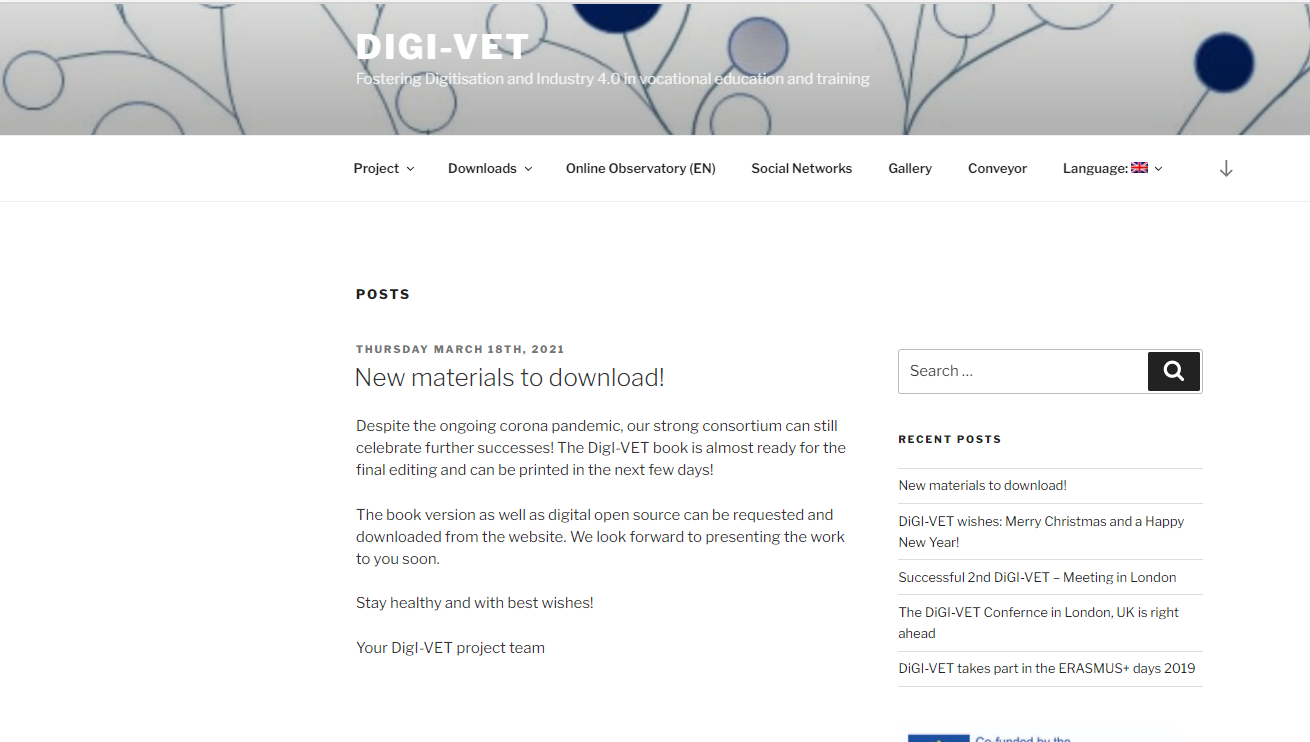 Figure 1 Screenshot of the DigI-VET project website  The DigI-VET Checklist for VET educators and teachersThe following DigI-VET Checklist for VET educators and teachers helps to embed the DigI-VET learner and teaching modules to their classes. Because vocational education institutions and schools rarely have just one objective, the strategic planning and embedding of eLearning approaches has to be considered and explained in detail. The checklist gives hints and guided you to successful concepts for your teaching.  The next organigrams give a fist overview of the topics and contents which have to taken into account: (9.1) Checklist: DigI-VET Checklist for VET educators and teachers – General Consideration (9.2) Checklist: DigI-VET Checklist for VET educators and teachers: Didactical consideration The DigI-VET videos (integrated in the website and the online observatory)The DigI-VET videos are statement videos, which were created in the DigI-VET partner teams. Every national team creates at least one video which answers the question(s):What means digitalisation for me? Why is it important to go with the digitisation? What are challenges of digitisation and Industry 4.0? What changes means digitisation for the vocational education? Etc.?The general promotion video of the project will be available in all partner languages (DE, EN, RO and GR): Please click on the following outcome headline to get forwarded to the video/ website the video is hosted: Emphasis / Greek: Link:Statement videos https://www.youtube.com/watch?v=3901LOHtn5QPromotion video – in Greek
https://www.youtube.com/watch?v=s_5aFKCaMTQ Regarding the online observatory 
https://www.youtube.com/watch?v=HxTC4g2JeXA&t=5s Asociatia Oamenilor de Afaceri Agres (AOAA) / Romania:Link:https://www.facebook.com/watch/?v=299170115075685https://www.facebook.com/digiveteu/videos/299170115075685https://www.facebook.com/digiveteu/videos/478511896682655 University of Paderborn / German: Link: https://www.youtube.com/watch?v=pV9odCQfuPo&t=12shttps://www.youtube.com/watch?v=9xD7xDHE88k AR Vocational Education and Training Ltd. (ARVET) / United Kingdom:Link: https://www.facebook.com/350233285814676/videos/316506723331935 https://www.facebook.com/350233285814676/videos/482244546356169https://www.facebook.com/350233285814676/videos/283125873483055The Videos of the Online Observatory
The Online Observatory of the DigI-VET Project presents a wide variety of different Best Practices examples for companies to implement digitalisation, digitisation and Industry 4.0 in their daily business. The Observatory implement YouTube Videos of the Best Practices. The following example shows you the structure of the Observatory and the embedding of the video.Please click on the following outcome headline to get forwarded to the video/ website of the Online Observatory: The DigI-VET OER strategyThe Erasmus+ Project DigI-VET goes beyond the advantages of Open Educational Resources and the umbrella term of open education. This opening up idea is a way of carrying out education and knowledge by often using digital technologies. This aims to widen access and participation for everyone who is interested in the project, its intellectual outcomes as well as sMOOC and learning platform, by removing barriers of time, space and access as well as monetary boundaries and limits.  The idea of opening up education is an is an important item on the European policy agenda for many reasons:“First, it can help to reduce or remove barriers to education (e.g. cost, geography, time, entry requirements). This gives learners the opportunity to up skill or re-skill at a lower or nearly no cost, and in a flexible way.Second, it supports the modernisation of higher education in Europe, since contemporary open education is largely carried out via digital technologies.Finally, it opens up the possibility of bridging non-formal and formal education. This can take place if HE institutions and other accredited institutions recognised the credentials they each issue to learners.”Therefore, the European Commission defines the open education idea as "a way of carrying out education, often using digital technologies. Its aim is to widen access and participation to everyone by removing barriers and making learning accessible, abundant, and customisable for all. It offers multiple ways of teaching and learning, building and sharing knowledge. It also provides a variety of access routes to formal and non-formal education, and connects" (Opening up Education: A Support Framework for Higher Education Institutions, 2016)”To guarantee the open education idea, the resources have to be open, too. This means, we need content that is “libre” – open licensed content and free of charge. One very popular and common free licence for educational materials is the Creative Commons License.  The American non-profit organization Creative Commons has released several copyright licenses, which are known as Creative Commons licenses and are different in their openness. Regarding Open Educational Resources (OER) it is necessary and increases the usefulness and efficiency for learners, if the materials are free of charge and free to be used, shared, remixed, adapted, distributed etc. The factor of openness differs with the type of licence. The following six different license types of Creative Commons License are listed from most to least permissive: “ CC BY: This license allows reusers to distribute, remix, adapt, and build upon the material in any medium or format, so long as attribution is given to the creator. The license allows for commercial use.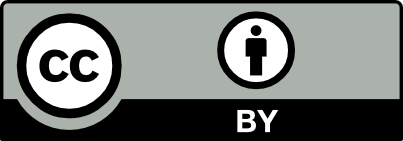 CC BY includes the following elements:BY  – Credit must be given to the creator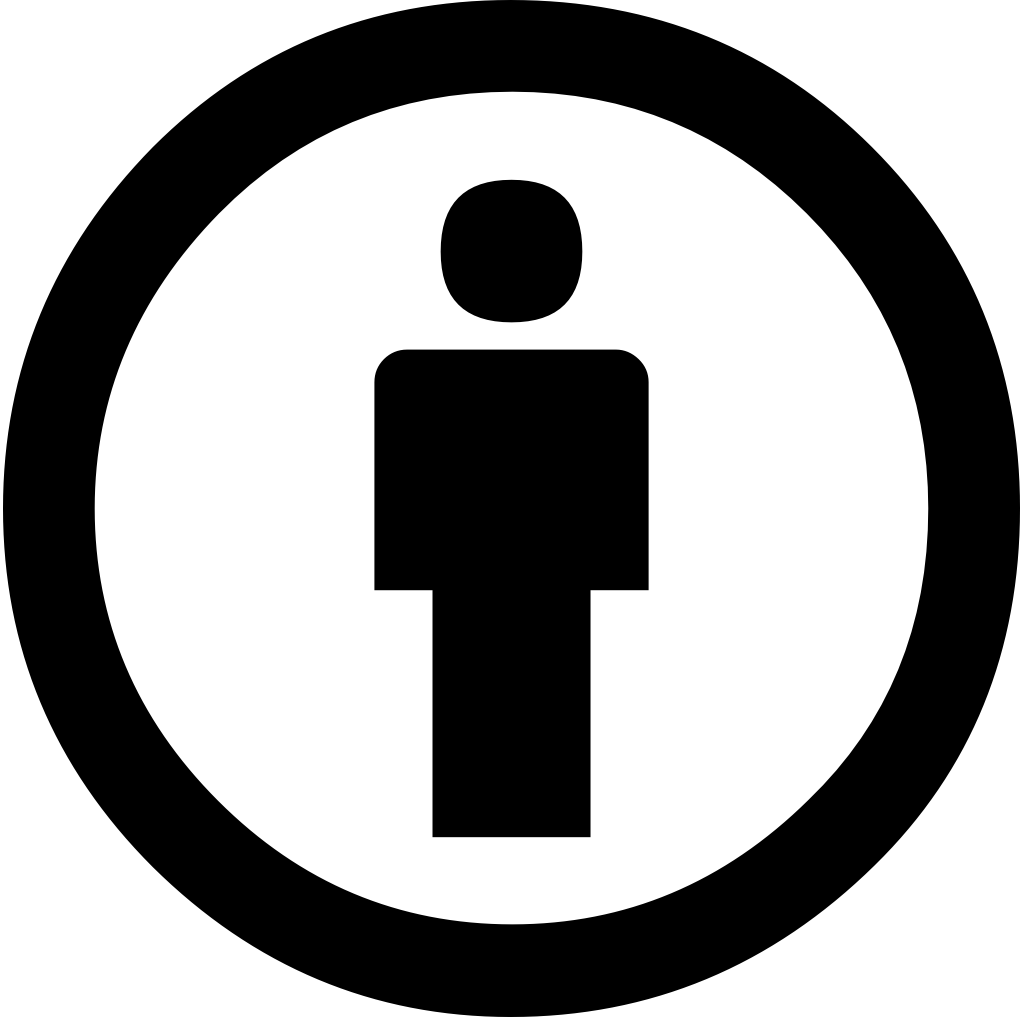 CC BY-SA: This license allows reusers to distribute, remix, adapt, and build upon the material in any medium or format, so long as attribution is given to the creator. The license allows for commercial use. If you remix, adapt, or build upon the material, you must license the modified material under identical terms.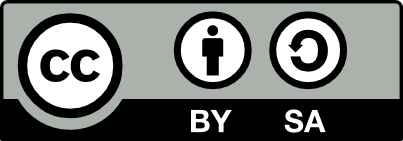 CC BY-SA includes the following elements:BY  – Credit must be given to the creatorSA  – Adaptations must be shared under the same terms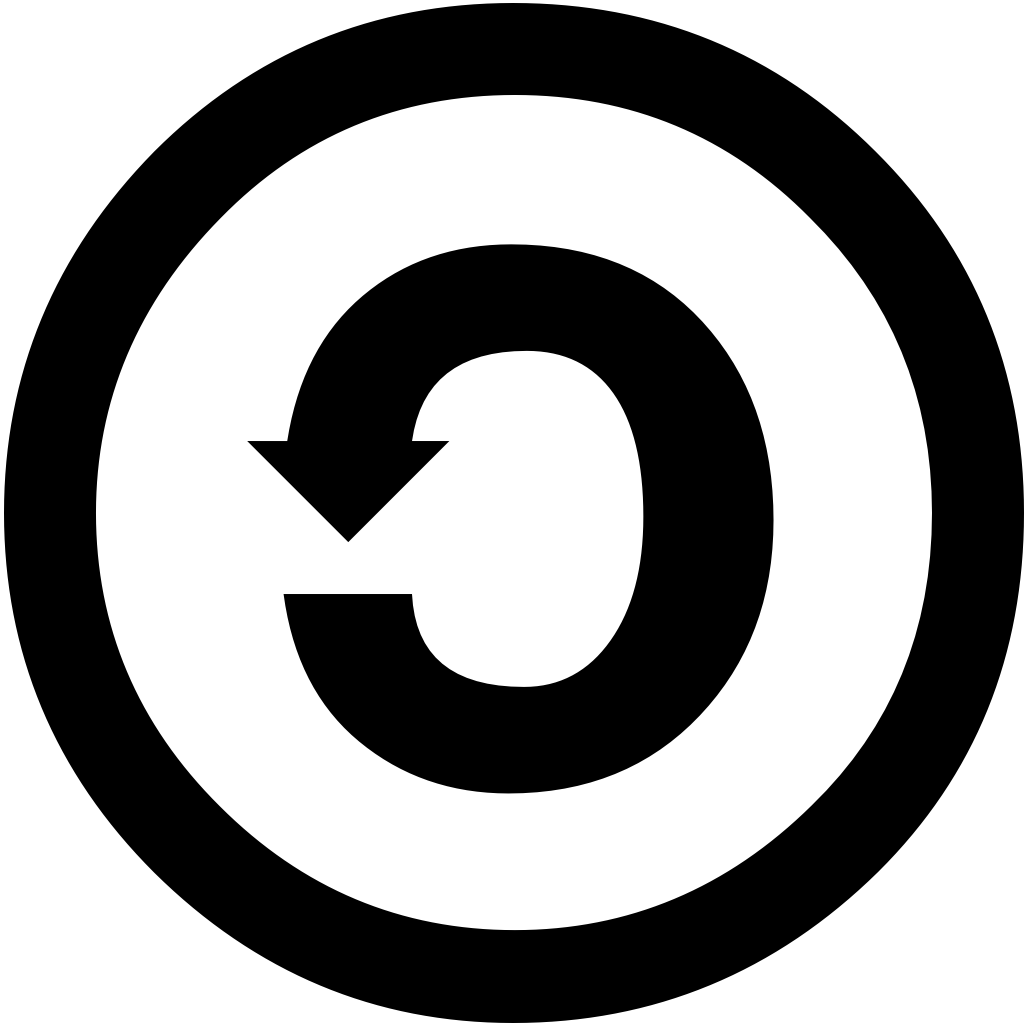 CC BY-NC: This license allows reusers to distribute, remix, adapt, and build upon the material in any medium or format for noncommercial purposes only, and only so long as attribution is given to the creator. 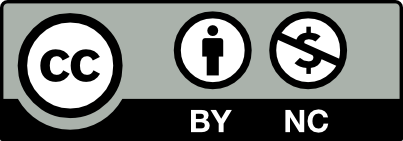 It includes the following elements:BY  – Credit must be given to the creatorNC  – Only noncommercial uses of the work are permitted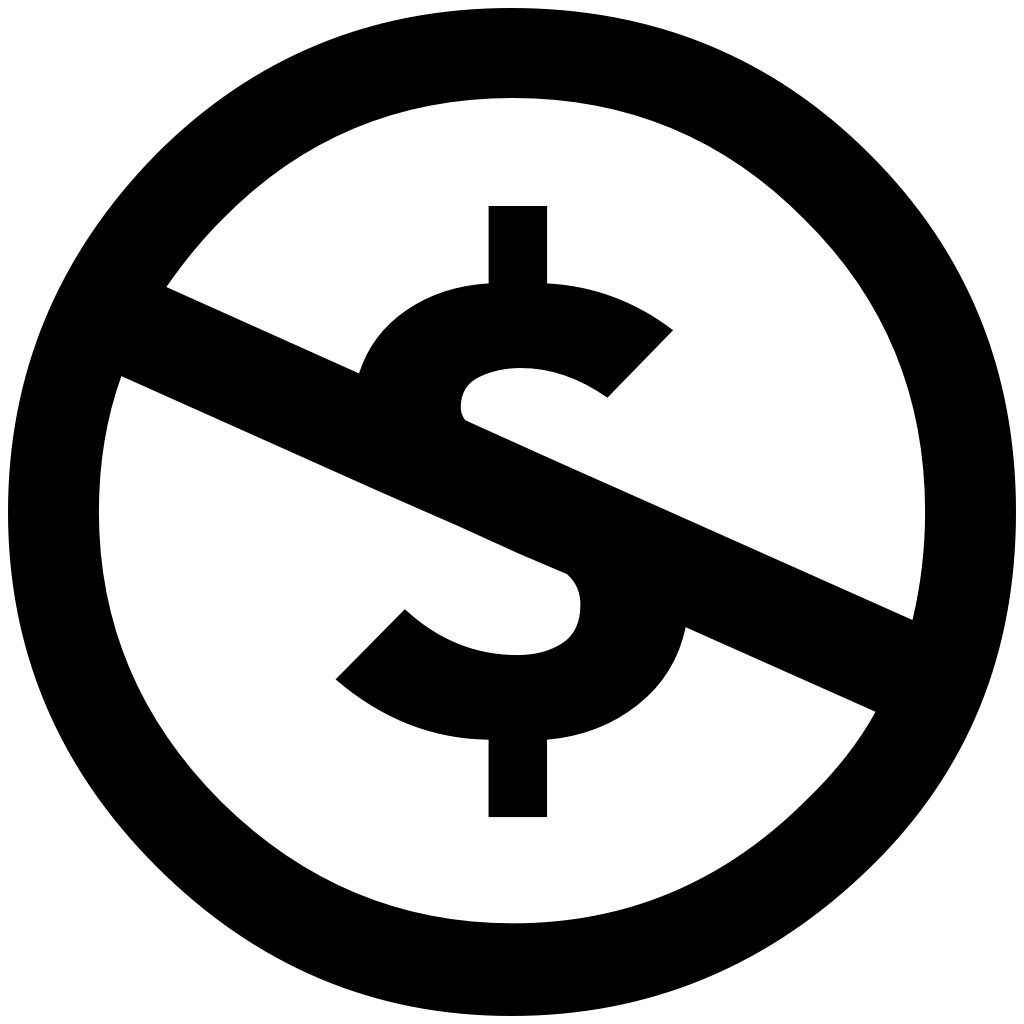 CC BY-NC-SA: This license allows reusers to distribute, remix, adapt, and build upon the material in any medium or format for noncommercial purposes only, and only so long as attribution is given to the creator. If you remix, adapt, or build upon the material, you must license the modified material under identical terms. 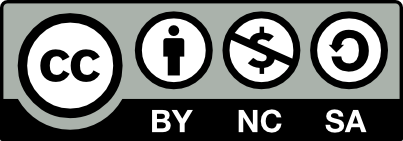 CC BY-NC-SA includes the following elements:BY  – Credit must be given to the creatorNC  – Only noncommercial uses of the work are permittedSA  – Adaptations must be shared under the same termsCC BY-ND: This license allows reusers to copy and distribute the material in any medium or format in unadapted form only, and only so long as attribution is given to the creator. The license allows for commercial use. 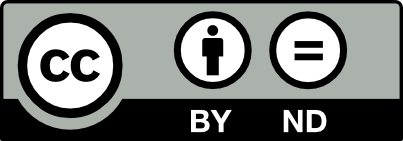 CC BY-ND includes the following elements:BY  – Credit must be given to the creatorND  – No derivatives or adaptations of the work are permitted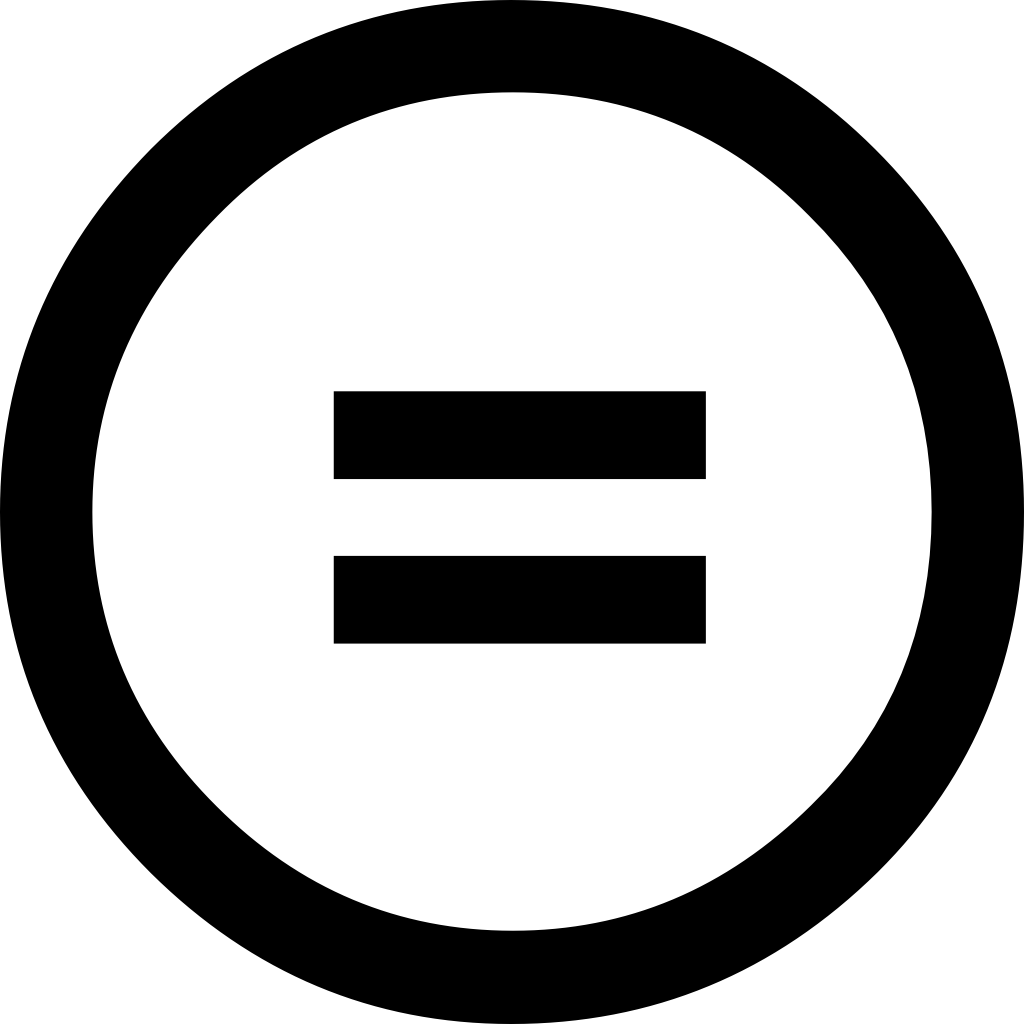 CC BY-NC-ND: This license allows reusers to copy and distribute the material in any medium or format in unadapted form only, for noncommercial purposes only, and only so long as attribution is given to the creator. 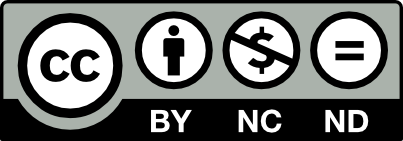 CC BY-NC-ND includes the following elements:BY  – Credit must be given to the creatorNC  – Only noncommercial uses of the work are permittedND  – No derivatives or adaptations of the work are permittedThe Creative Commons Public Domain Dedication CC0 (aka CC Zero) is a public dedication tool, which allows creators to give up their copyright and put their works into the worldwide public domain. CC0 allows reusers to distribute, remix, adapt, and build upon the material in any medium or format, with no conditions.”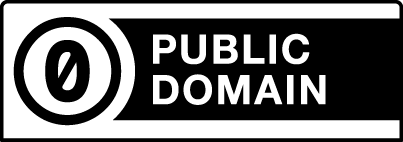 Focus on DigI-VET:Erasmus+ has an open access requirement for all materials developed through its projects. That means, that if the European founded project is producing intellectual outputs/ tangible deliverables, the consortium has to describe how they intend to ensure free access for the public to a digital form of their material. If they intend to put any limitation on the use of the open licence a description of reasons, extent and nature of this limitation hat to be added. Moreover, Pawlowski argued that it is crucial for Europe to engage a broad community in cross-border collaboration to be successful. His EU vision paper ´Open Education 2030´ shows six recommendations: (see Pawlowski, p. 78)(1) to create an inventory of OER and OEP,(2) to integrate existing communities,(3) to integrate curricula,(4) to create regional networks,(5) to create global outreach programs,(6) to support Open Education Policy.This is well aware for the DigI-VET partnership. The information and results will be available as open educational resources on the DigI-VET website and on European portals.The DigI-VET team offers all information and will be rated with its results in the rating tool of the former ERASMUS+ project EU-StORe which provides information on high quality OER.Creative Commons Licence for DigI-VET: 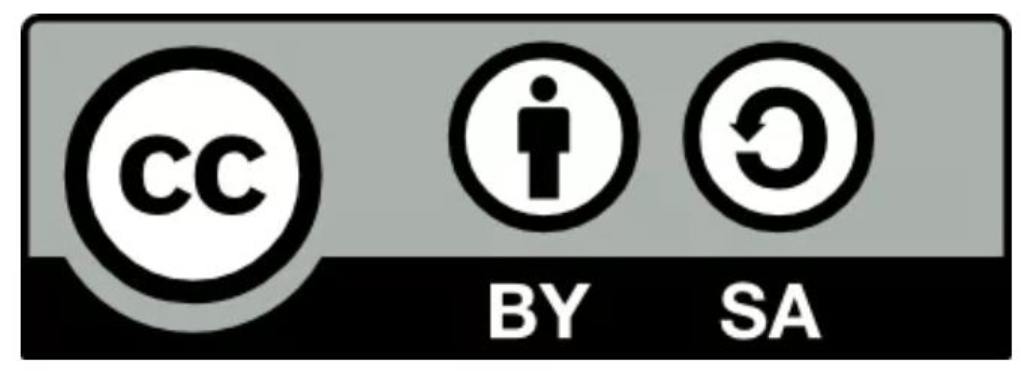 Target Group of DigI-VET:To reach a broad audience it is crucial that VET materials and resources are developed as open educational resources (OER) and can be accessed easily and without any cost. Only this can bring digitisation on VET a step ahead and offers the same possibilities to every VET provider and enterprise.Intellectual Outcomes of DigI-VET: All created intellectual outcomes including DigI-VET Online Observatory, DigI-VET sMOOC and  DigI-VET learning platform etc. are published under Creative Commons: CC- BY- SA 4.0 Insights from the DigI-VET application: O4-  Curriculum and Didactical Material In this part of DigI-VET the partners create a curriculum structure to integrate Digitisation and Industry 4.0 in VET-courses. The Curriculum will have a module structure and offers insights into the current developments. The curriculum goes hand in hand with didactical materials and resources for teachers who want to integrate it in their course structure .The curriculum and the learning and teaching resources will be OER.O5 – Online Observatory of Digitisation and Best Practice The partners create an online tool, where VET teachers can find information of practical examples of digitisation and industry 4.0. The tool will provide insights into real existing showcases and offer pictures and wherever possible also videos. Moreover a description of the enterprise and how the use digitisation it provided together with contact data.The online observatory will be an open educational resource.It will be integrated in a website.The DigI-VET digitisation concept for VETThe DigI-VET digitisation concept for VET comes with an action and implementation concept and a step- by- step-approach for implementation. Moreover, DigI-VET tested if the results of the project fit to the needs of specific job profiles e.g. in Germany with regard to the apprenticeship Industriekaufmann/ -frau (industrial clek) and the apprenticeships have a specific process- oriented and situated curricular approach (Lernfeldkonzept- concept of learning fields). Also in the other countries there is the check for the fit of the DigI-VET results with regard to jobs in the field of industry and office with the specific focus and then fit to the clerk jobs. The digitisation concept offers the check if national regulations fit to the results of DigI-VET. In all partner countries such fits could be found and the matching helps the partners and people in the partner countries to implement the results within the specific national educational system. (12.1) Digitisation concept for VET – Focus on clerk jobs in Germany The following table “Focus on Industrial Clerk” gives a short presentation of the industrial clerk apprenticeship, its supporting competences and skills as well as first impressions of its process- oriented and situated curricular approach, which will be summarised in the “Concept of learning fields”.  Due to the fact the curriculum of Industrial Clerk is in German language, the table gives an additional translation of the text. In detail: Focus on Industrial Clerk  Table  1 Focus on Industrial Clerk – Overview (German and English translation). Diagram by author. (12.2) The DigI-VET Action and implementation concept – a step- by- step-approach for implementationThe latest chapter give an overview of the German VET apprenticeship as Industrial Clerk. In addition, the core curriculum comes together with an additional overview of the concept of learning fields (Lernfeldkonzept). This concept explains, more or less in detail, what and how the learners shall learn during the three years of apprenticeship.  Therefore, 12 learning fields have been established and time frames / hours for learning and teaching, have been defined (see table 2: Industrial Clerk: Concept of learning fields (Rahmenlehrplan für den Ausbildungsberuf Industriekaufmann/Industriekauffrau (Beschluss der Kultusministerkonferenz vom 14.06.2002, S. 8).Table  2 Concept of learning fields (Lernfelder) – English translation. 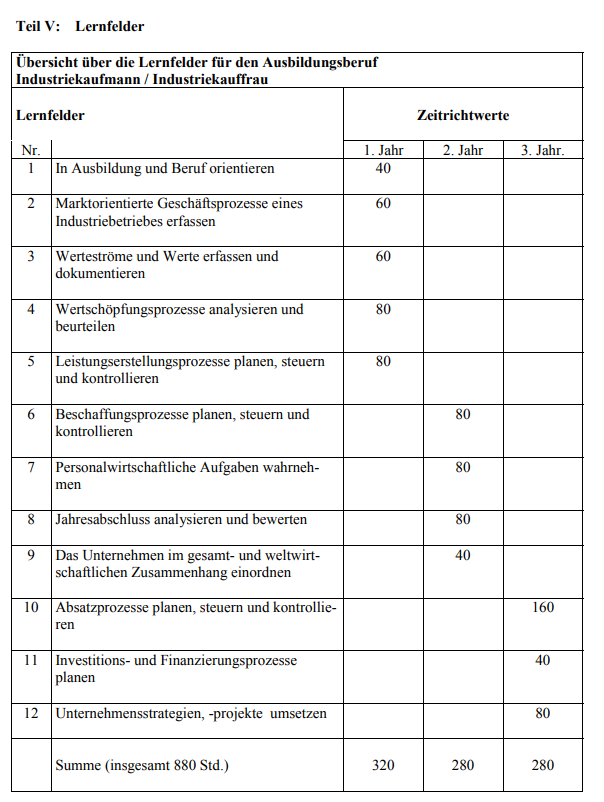 Table  3 Industrial Clerk: Concept of learning fields (Rahmenlehrplan für den Ausbildungsberuf Industriekaufmann/Industriekauffrau (Beschluss der Kultusministerkonferenz vom 14.06.2002, S. 8).(12.3) The DigI-VET Step-by-step approach for implementation The DigI-VET digitisation concept for VET focus on this learning fields and recommend a step- by- step approach to integrate the topic “digitisation, digitalisation and digital transformation as well as Industry 4.0” in the learning fields of (in this case industrial) clerk apprenticeship. Therefore, the DigI-VET approach focus on the learning fields 1, 5, 7, 8 and 12, because of the importance of using digital/ online media and medium. Moreover, the approach gives a short hint to the addressed For more information regarding DigI-VET competences profile and skills please have a closer look in the DigI-VET book. Moreover, visit the DigI-VET project website to download the classroom materials and additional supporting materials and guidelines.  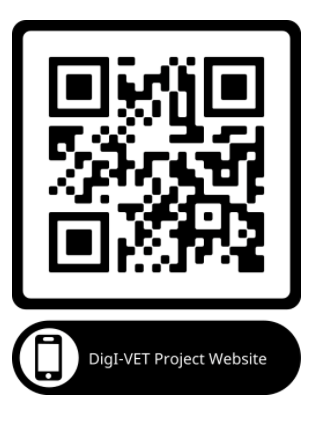 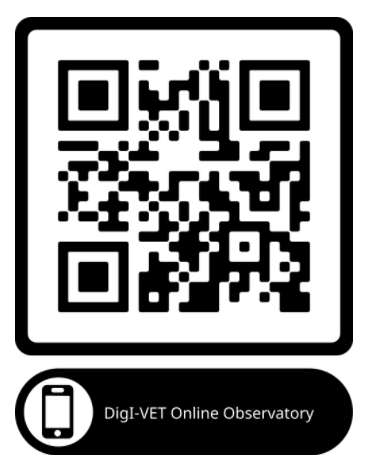 DigI-VET website: http://digivet.eduproject.eu/?lang=deDigI-VET Online Observatory: http://digivet-platform.eduproject.eu/Learning Plattform: http://digivet-tasks.eduproject.eu/de/digi-vet-willkommen/ReferencesDigI-VET (2021): Project website. Retrieved from the Internet: http://digivet.eduproject.eu/?lang=de. Access date: 28.05.2021. R A H M E N L E H R P L A N für den Ausbildungsberuf Industriekaufmann/ Industriekauffrau (Beschluss der Kultusministerkonferenz vom 14.06.2002). Retrieved from the Internet:  https://www.kmk.org/themen/berufliche-schulen/duale-berufsausbildung/downloadbereich-rahmenlehrplaene.html?tx_fedownloads_pi3%5Bcontroller%5D=Downloads. Access date: 28.05.2021. The DigI-VET publications, newsletter and press articlesThe DigI-VET publications, newsletter, press articles as well as dissemination materials like poster, leaflets or brochures  (see chapter 7) are parts of a five stage model for dissemination which is basis of the DigI-VET project. The following Dissemination Plan, which is downloadable at the DigI-VET website, too explains the five stages and shows a list of all dissemination activities the partner consortium made in the project lifetime and even beyond the lifetime. (13.1) Dissemination Plan The Dissemination Plan for the DigI-VET project is designed on the basis of the five-stage model for dissemination and exploitation of the European Union. The five strategic levels are described as follows:1. A clear rationale for and objectives of dissemination and exploitation;2. A strategy to identify which results to disseminate and to which audiences – and designing programmes and initiatives accordingly;3. Determining organisational approaches of the different stakeholders and allocating responsibilities and resources;4. Implementing the strategy by identifying and gathering results and undertaking dissemination and exploitation activities;5. Monitoring and evaluating the effects of the activity.This document will be used by partners as a guide to their efforts to enhance the dissemination and exploitation action results within the framework of the DigI-VET project. Firstly, the Dissemination Plan defines the rationale of the DigI-VET project and provides an overview, identifies the Dissemination Objectives and the Target Groups which will be addressed during the dissemination process. Secondly, the Dissemination Plan identifies the Partner Dissemination Responsibilities, Dissemination Strategies and Means of Dissemination, which will be employed in order to reach the objectives of the DigI-VET project and address the target audiences effectively.Here the table of content of the DigI-VET Dissemination Plan: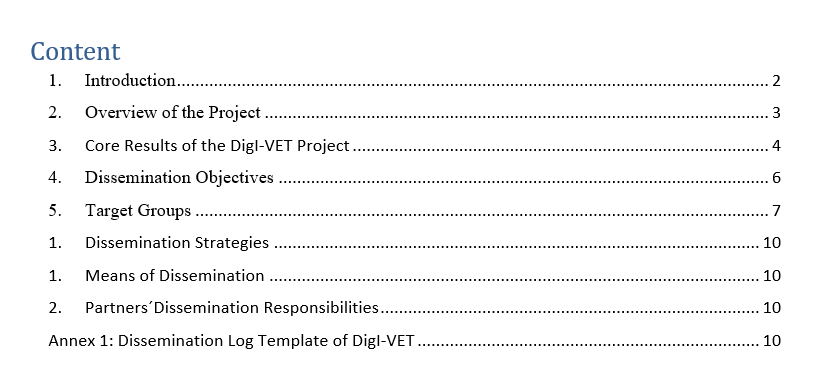 Please click on the following link to download the DigI-VET Dissemination Plan:http://digivet.eduproject.eu/wp-content/uploads/2021/07/DigI-VET-Dissemination-Plan-UPB.pdf As well as all other information under “Dissemination Activities of the DigI-VET Project”:http://digivet.eduproject.eu/?page_id=368&lang=de Summary of all documents developed at the Erasmus+ project DigI-VET(13.2) Dissemination Activities of the DigI-VET ProjectDissemination Tables of the consortium:DigI-VET- Dissemination Log Template – finalDissemination Plan:DigI-VET- Dissemination Plan – UPB(13.2.1) TemplatesDissemination Log Template DigI-VET-Dissemination Log Template blankoSocial Media Roster:DigI-VET_Social Media_Roster(13.2.2) DigI-VET Project Dissemination Activities – Overview:PR Article:DigI-VET-Dissemination Activity-7-Printed activities
DigI-VET-Dissemination Activity-3.1-3.3-PRTerminal- article
DigI-VET-Dissemination Activity-3.4-PRTerminal- article
DigI-VET-Dissemination Activity-3-PRTerminal- articleNewsletter:DigI-VET- Dissemination Activity- Newsletter 1-EN
DigI-VET- Dissemination Activity- Newsletter 1-GR
DigI-VET- Dissemination Activity- Newsletter 1-RO
DigI-VET- Dissemination Activity- Newsletter 2-DE
DigI-VET- Dissemination Activity- Newsletter 2-EN
DigI-VET- Dissemination Activity- Newsletter 2-GR
DigI-VET- Dissemination Activity- Newsletter 2-RO
DigI-VET- Dissemination Activity- Newsletter 1-DEFace- to Face:
DigI-VET-Dissemination Activity-6.1-Face-to-Face
DigI-VET-Dissemination Activity-6.2-Face-to-Face
DigI-VET-Dissemination Activity- Online presentationWebsite:
DigI-VET-Dissemination Activity-2.2-Website_UPB
DigI-VET-Dissemination Activity-2.1-Website_UPB
DigI-VET-Dissemination Activity-1.3-Website
DigI-VET-Dissemination Activity-1.2-Website
DigI-VET-Dissemination Activity-1.1-Website
DigI-VET-Dissemination Activity-1.4-Website
DigI-VET-Dissemination Activity-1.5-WebsitePoster:
DigI-VET-Dissemination Activity-4-posterDigI-VET Poster Feb
DigI-VET Poster-II-DE
DigI-VET Poster-II-EN
DigI-VET Poster-III-DE
DigI-VET Poster-III-EN
DigI-VET Poster DE
DigI-VET Poster DE
DigI-VET Poster EN
DigI-VET Poster ENFlyer:DigI-VET-Flyer UPB – ENG
DigI-VET-Flyer UPB – ENG-Platform
DigI-VET-Flyer UPB – German
DigI-VET-Flyer UPB – German-Platform
DigI-VET-Flyer UPB – German-sMOOC-II
DigI-VET-Flyer UPB – EN- sMOOC-IIBanner:DigI-VET-Banner – ENBrochure:(13.3) Social Media ActivitiesFacebook:facebook.com/digiveteuDigI-VET Videos:Emphasis / Greek:Link:https://www.youtube.com/watch?v=3901LOHtn5Qhttps://www.youtube.com/watch?v=s_5aFKCaMTQhttps://www.youtube.com/watch?v=HxTC4g2JeXA&t=5sAsociatia Oamenilor de Afaceri Agres (AOAA) / Romania:Link:https://www.facebook.com/watch/?v=299170115075685https://www.facebook.com/digiveteu/videos/299170115075685https://www.facebook.com/digiveteu/videos/478511896682655University of Paderborn / German:Link:https://www.youtube.com/watch?v=pV9odCQfuPo&t=12shttps://www.youtube.com/watch?v=9xD7xDHE88kAR Vocational Education and Training Ltd. (ARVET) / United Kingdom:Link:https://www.facebook.com/350233285814676/videos/316506723331935https://www.facebook.com/350233285814676/videos/482244546356169https://www.facebook.com/350233285814676/videos/283125873483055The DigI-VET sMOOC ConceptThe Erasmus+ Project DigI-VET "Fostering Digitization and Industry 4.0 in Vocational Education and Training."  created a sMOOC which runs on the MOOC platform MOOC-IT. On the one hand it offers the information on the results and the current situation in digitisation/ digitalisation, Industry 4.0 and challenges & opportunities for VET and businesses to a broad audience and on the other hand it can be used in VET-courses and VET schools. The idea of the DigI-VET sMOOC concept is to offer a combination of graphics, texts, interactive tasks, links to further literature, the project website and social media. This provides a great overview for teachers and learners and makes the content of the sMOOC transferable to different parts of the VET system as well as interesting for enterprises.Short insertion: MOOCs are Massive Open Online Courses, shortly MOOCs, which aim at an unlimited audience, while being open in access. Pioneerrs are George Siemens and Stephen Downes, which started their first online course on open global online learning (see e.g. Perry, 2010). Some month later famous universities like Stanford or MIT developed MOOC platforms and invited thousands of learners to their MOOCs (Carson, Schmidt, 2012).sMOOC are Massive Open Online Course with the specification, that they are created for a specific audience and are usually designed in a seminar like manner. The abbreviation stands for small Massive Open Online Course.The DigI-VET sMOOC are available in all partner languages (DE, EN, GR and RO) and are part of the Intellectual Outcomes IO2 of the DigI-VET project:Here the links to the sMOOCs in the national partner languages: The DigI-VET sMOOC
English sMOOC:
https://moocit.de/index.php?title=DigI-VET_-_English_sMOOCGeman sMOOC:
https://moocit.de/index.php?title=DigI-VET_-_German_sMOOCGreek/Cypriot sMOOC:
https://moocit.de/index.php?title=DigI-VET_-_Cypriot-Greek_sMOOCRomanian sMOOC:
https://moocit.de/index.php?title=DigI-VET_-_Romanian_sMOOCTo sum up the core aspects of the DigI-VET sMOOC concept, this paper explains the following topics: Main target group and sMOOC structure of the DigI-VET sMOOCAims and Outcomes of the DigI-VET sMOOCsOpportunities to implement the DigI-VET sMOOC in VETAdditional hint: The DigI-VET sMOOC concept is available as Download at the DigI-VET homepage under Intellectual Outcome 2:Here the link: O2-A1-P1-DigI-VET- sMOOC Concept- UPB-EN (Pdf.)

O2-A1-P1-DigI-VET- sMOOC Concept- UPB-EN(14.1) Main target group and sMOOC structure of the DigI-VET sMOOCIn general the DigI-VET sMOOC is created for a wide audience of the field of vocational education. Teachers as well as vocational trainers and human resource developers in businesses can use the sMOOC to get information about digitalisation/ digitisation and Industry 4.0. Because of the different topics of the sMOOC the interested reader get - on the one hand - information about best practices and businesses, which implement features of digitalisation in their daily business and - on the other - hand teachers and educators get further information about competences which has to be teached, information about the curriculum and for example an overview and links to teaching and learning materials which can be used as Open Educational Resource in their classroom activities or for blended learning. Moreover, learner and students of VET are person of the main target group, too. The different learning materials which are linked in the sMOOC are great to use for self-learning sessions. A variety of H5P tasks complete the input parts, while allowing further self-learning parts. In total, the sMOOC makes it easier to find information on digitization and industry 4.0 and thus to obtain a basis for using it adequately. It helps to create innovative vocational training and to adopt a European approach. That's why we decided to provide the following  information and learning activities about: Table of content of the DigI-VET sMOOC:1	Information on the DigI-VET sMOOC1.1	Main target groups1.2	Aims of the DigI-VET sMOOCs1.3	Outcome1.4	Structure of the DigI-VET-sMOOC2	Introduction3	The DigI-VET Project4	Insights about challenges and opportunities of digitization and Industry 4.1	Economic Opportunities4.2	National and international learning landscape5	The DigI-VET Curriculum and Profiles5.1	DigI-VET Learning Outcome Matrix and the DigI-VET Curriculum – Integration into course structures5.2	Aspects and challenges for the target group of teachers, trainers as well as learners, pupils and students in the field of vocational training6	Overview of the digitization competence profile7	Digitization and skills in vocational teaching and VET classroom7.1	Digital Competence Profile of DigI- VET7.2	DigI-VET learning and teaching materials7.2.1	Training modules for teachers and trainers in VET7.2.2	Training modules for learner8	DigI-VET Learning platformTo summarize the idea of the DigI-VET sMOOC the eight chapters were created to inform the wide audience about the idea of DigI-VET insight into the difference between digitization and digitalization  insights into possible competence profiles   the presentation of the importance of pre- and post-processing sequences  And further more Therefore, please visit the DigI-VET sMOOC and the DigI-VET website to get all necessary information:(14.2) Aims and Outcomes of the DigI-VET sMOOCsThe DigI-VET sMOOC force to give vocational teachers and trainers insights into the challenges and opportunities of digitisation in VET and provide an overview of the DigI-VET competence profile for digitisation. Additionally, it offers examples and best practices of implementing of digitisation and Industry 4.0 in daily business and gives teachers and trainers hints to implement new ideas of digitisation and didactical approaches for their classes and general teaching activities. This raise awareness of challenges in VET, too. This is also on of the reasons why the DigI-VET project focused on a suitable curriculum approach and teacher and learner modules for classes and online sessions. Therefore, the target group of the DigI-VET sMOOC gain knowledge about the challenges and opportunities of digitization in VET contexts and in the field of digitization, while focusing European education approaches to digitisation. The consortium of the project focus on European educational approaches to digitization, too. And give space to rethink the form of digitisation training and Industry 4.0 – in VET. To complete the focused outcomes and aims of the sMOOC and general aims of the project, the target group get information about the core results of the Erasmus+ project DigI-VET: this includes information about the DigI-VET website, social media accounts and outcomes in general, with the hint to download the from the website.At least, the impact of the DigI-VET sMOOC is usually huge in this field and it reachs more than 250 users already during the project. Due to the fact, that thw sMOOC is completle autarc and online available at the host platform MOOC-IT, it also guarantees sustainability after the end of DigI-VET!(14.3) Opportunities to implement the DigI-VET sMOOC in VETDigitisation, digitalisation and aspects of Industry 4.0 become part of our daily life, even in the environment of our classroom and influences our teaching and learning behaviour. That means that the rise of digitisation in schools relives in many parts the “traditional” teaching methods and take new technologies, solutions and tools over classrooms.  The DigI-VET sMOOC permit the opportunity to use a digital online MOOC tool, which have the potential to increase the learning productivity and fascination of the learner. The Pädagogische Hochschule Freiburg is a German University of Education and offers the platform MOOCit, as a German result to use, create and share Massive Open Online Courses. The tool offers the opportunity to educational learning content, while being user-friendly and offering quick and uncomplicated access without an additional login.  This helps teachers and trainers to integration the  DigI-VET sMOOC so easy in their daily classes. On the one hand the sMOOC can be used as a tool for blended learning scenarios:During the in- classroom teaching the teacher and trainer can use the DigI-VET teaching and learning modules from Intellectual outcome 4 to teach aspects of digitisation, Internet of Things, the history of Industry 4.0 or other important topics. Because of the fact, that all modules are created under Creative Commons licence the audience can remix, change, spilt and reuse the content and adapted them for their in- classroom teaching needs. For the at-home classes, what means online self-learning sessions, the learner can be free to use the sMOOC and learn more in detail different aspects of the Erasmus+ project DigI-VET. Therefore, the sMOOC provides for example content about best practices and the link to the Online Observatory or explains aspects of the competence profile of DigI-VET. To sum up, the DigI-VET sMOOC is an additional building block and complete the learner centred learning and teaching approach of the project. Therefore, the online tool offers convenience and flexibility in time. The audience get the ability to control their learning pace, learn remotely, while being also flexible in working place. Research results explains, that this concept gives learners more comprehensive understanding of the course content, than it has in only in-classroom teaching. At least, social learning will be supported by this concept. Learners can organise digital online groups to discuss the topics and contents, to solve the implemented H5P tasks or to use additional chat options on social media accounts. (14.4) A variety of teaching and learning scenarios with the DigI-VET sMOOCIn the year 2019 Martin Ebner and his research team created an user- friendly poster based on the research review “Ebner, M., Braun, C., Schön, S. (2019). Mehr als nur ein MOOC – Sieben Lehr- und Lernszenarien zur Nutzung von MOOCs in der Hochschullehre und anderen Bildungsbereichen.“ to explain different scenarios of:  how to implement an MOOC in a teaching and learning environment?Therefore, they explain seven different learning- and teaching scenarios by using MOOC. For the DigI-VET sMOOC this great description and idea of implementation can be adapted, especially Type 1 till Type 4:Type 1: The Conventional MOOC The scenario starts with the MOOC first- and ends with an assessment. Type 2: The Pre- MOOCThis scenario starts with the MOOC with an assessment at the end. Than an additional face- to face scenario starts. This one ends with an additional assessment.Type 3:  The blended MOOC This scenario will be great for a larger learning series: It starts with face- to- face classes. Than the MOOC begins – replaced by another face- to face class. Than a MOOC and afterwards another face- to- face class, for example to ask open questions, to work in groups or just to discuss further steps. At the end an another assessment will take place. Type 4: The In- Between MOOCThis learning and teaching scenario starts with a face-to face class and goes over to the MOOC. Than the learner get an opportunity to ask e.g. open questions, discuss topics or work in groups. After this sessions the learners have an assessment. The following poster of Ebner and Schön (2019) shows the other types of implementing MOOCs in learning in teaching scenarios, too. 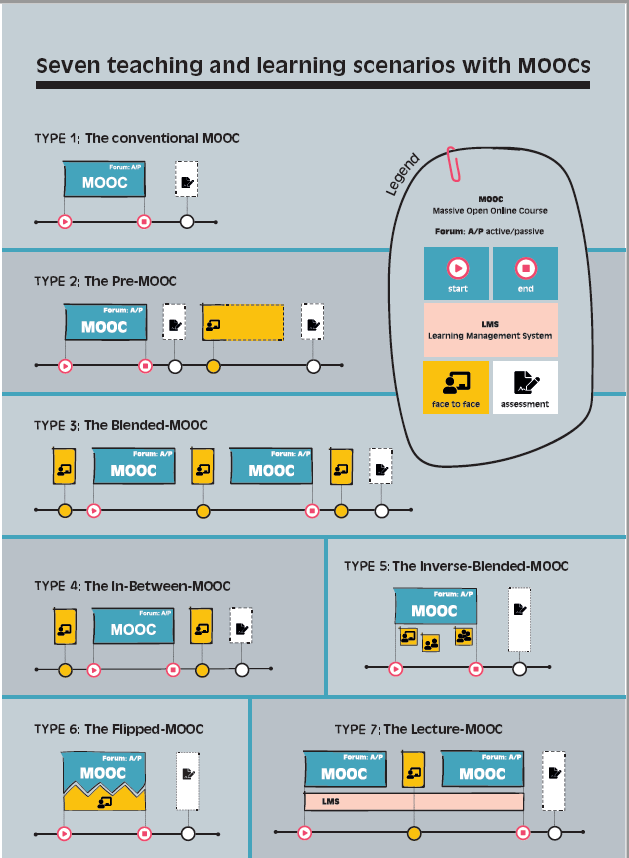 Figure 2 Ebner, M., Braun, C., Schön, S. (2019). Mehr als nur ein MOOC – Sieben Lehr- und Lernszenarien zur Nutzung von MOOCs in der Hochschullehre und anderen Bildungsbereichen. In: Jörg Hafer, Martina Mauch & Marlen Schumann (Hrsg.), Teilhabe in der digitalen Bildungswelt, GMW Proceedings 2019, Medien in der Wissenschaft, Band 75, Münster: Waxmann, S. 138-149 | Graz University of Technology/Educational Technology, Graz 2019. https://creativecommons.org/licenses/by/4.0/.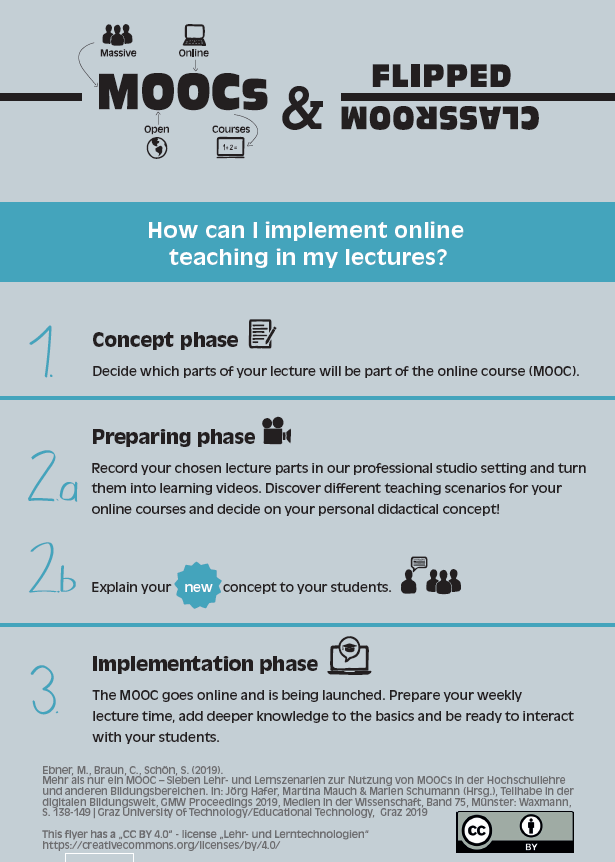 Figure 3 Ebner, M., Braun, C., Schön, S. (2019). Mehr als nur ein MOOC – Sieben Lehr- und Lernszenarien zur Nutzung von MOOCs in der Hochschullehre und anderen Bildungsbereichen. In: Jörg Hafer, Martina Mauch & Marlen Schumann (Hrsg.), Teilhabe in der digitalen Bildungswelt, GMW Proceedings 2019, Medien in der Wissenschaft, Band 75, Münster: Waxmann, S. 138-149 | Graz University of Technology/Educational Technology, Graz 2019. https://creativecommons.org/licenses/by/4.0/.(15) The DigI-VET evaluation reportThe evaluation approach of DigI-VET mainly focusses on descriptive evaluations but also addresses explanative and prescriptive evaluation aspects (for the different approaches see Beutner 2018, p. 83). The study offers insights into digitisation and industry 4.0 in Cyprus, Germany, Romania and United Kingdom.Therefore, the research activities combine desktop research with empirical research and therefore offer a combination of qualitative (cf. Flick 2000 and Flick / Kardorf / Steinke 2000) and quantitative approaches (cf. Mummendey 2014 sowie Raab-Steiner / Benesch 2015). The empirical research was conducted in two ways (a) a quantitative study based on multi-language questionnaires and (b) a qualitative interview study with Industry 4.0 and digitalisation users and providers. Accordingly, questionnaires to the target groups had to be created and also interview guidelines had to be designed. The research of DigI-VET was the basis of all work in DigI-VET and led into a research report and a best practice database with showcases on the website.The DigI-VET research report is part of the DigI-VET book, too. And can be downloaded in English and German language. Here the link to the DigI-VET research report:DigI-VET survey resultsAll Information at the DigI-VET Project website under Deliverables IO1 and IO3 – Link: http://digivet.eduproject.eu/?page_id=44&lang=de (15.1) Multiplier WorkshopMultiplier Workshops in Germany, Cyprus, Romania and United KingdomIn the workshop the results of the research and ideas about how to address digitalisation and industry 4.0 in VET is provided to VET teachers and VET educators as well as to future VET teachers. The workshop consists of six parts:Part A: Insight into the current situation in industry 4.0Part B: Insight into the current situation in digitalisationPart C: Chances and challenges for VETPart D: Results of the DigI-VET researchPart E: Didactical and pedagogical hints and insights into the DigI-VET BookPart F: Future perspectivesIt is a one-day workshop which will be held in the period of time mentioned below.Here the link to the workshop documents, presentations and participant lists: (15.2) Multiplier Event in GermanyAgenda:
DigI-VET-Agenda-Multiplier Event- UPB-DEMultiplier Event Minutes: 
DigI-VET-Multiplier Event- Meeting Minutes-UPB-DEPresentations: 
DigI-VET-Multiplier Event-General Information- UPBDigI-VET-Multiplier Event-Insights- UPBDigI-VET-Multiplier Event-Warm Welcome- UPB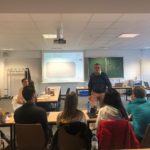 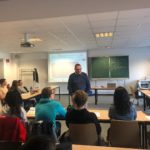 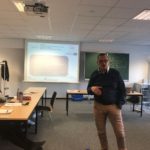 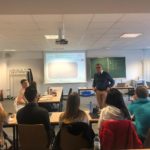 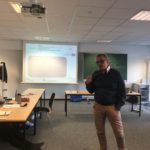 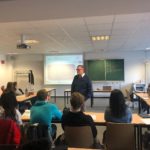 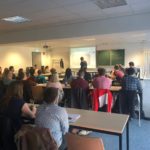 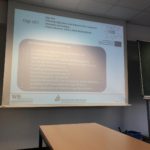 (15.2) Multiplier Event – Online Multiplier Event in United KingdomDigI-VET-Multiplier-Event-ARVET UK(15.3) Multiplier Event in CyprusAgenda
DigI-VET-Multiplier Event- Agenda-CY
DigI-VET-Multiplier Event- Agenda-EDUFAIR2020- CYPresentation:
DigI-VET-Multiplier Event- Module 2 – Terms, History and AgricultureMultiplier Event Minutes:
DigI-VET-Multiplier Event- Report – CY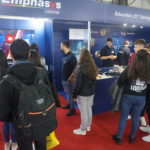 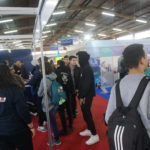 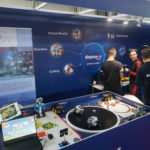 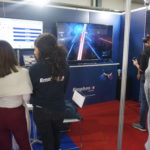 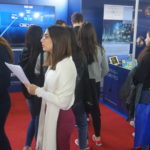 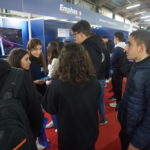 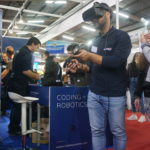 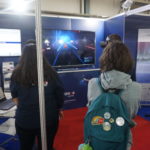 Dissemination documents:DigI-VET-Banner – EN(15.4) Multiplier Event in RomaniaAgenda
DigI-VET-Multiplier Event-Agenda workshop- ROPresentation / Poster Presentation:DigI-VET-Multiplier Event-Poster- ROMultiplier Event Minutes:DigI-VET-Multiplier Event- Minutes Short Report- RO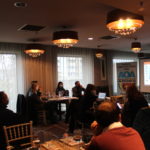 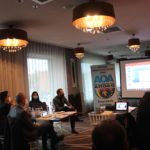 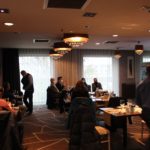 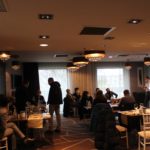 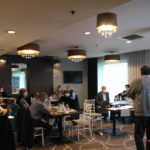 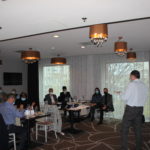 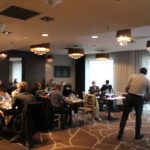 http://digivet.eduproject.eu/?lang=dehttp://digivet.eduproject.eu/?lang=deLink: https//: http://digivet.eduproject.eu/wp-content/Download Link: http://digivet.eduproject.eu/?page_id=44&lang=dehttp://digivet-platform.eduproject.eu/Business ProfileBusiness Profile1. Name of the business2. Years in business3. Category of business4. Description of business and digitisation5. Size of your business6. Supports to set up your business and digitisation7. Pitfalls and challenges8. Opportunities and plans for the futureLogo of business
Maybe: enterprise filmBelow 201321-302531-403141-50051-6019Over 606Very
importantImportantLess importantUnimportantSocial competences50.0037.506.256.25Communicative competences50.0037.506.256.25Methodological competences60.0026.676.676.67Process-related competences66.6726.6706.67Research-related competences66.6726.6706.67Subject specific competences 56.2537.5006.25Practice-related competences62.5025.00012.50Managerial competences 50.0037.50012.50Other, please specify:0 0 0 0 VeryImportantLess importantUnimportantimportantImportantLess importantUnimportantBasic IT skills81.258.334.176,25Deep IT skills87.507.290.005,21Technical skills68.7518.755.217,29Organisational skills75.0012.509.383,13Applying theoretical knowledge68.7518.756.256,25Self-awareness and self-management62.5018.756.2512,50Leadership skills66.6720.006.676,67Team working skills81.256.250.0012,50Planning skills62.5018.7512.506,25Implementation skills62.5025.006.256,25Evaluation skills62.5025.000.0012,50 Ethical skills56.2531.252.0810,42Problem-Solving skills75.0018.754.172,08Decision Making skills62.5025.005.217,29Data analysis skills62.5018.756.2512,50Flexibility68.7518.750.0012,50Patience75.0010.422.0812,50Other, please specify0.000.000.000,00ImportantX    X2.0   2.1UnimportantIntrestingX    X2.0   2.4UninterestingMotivatingX    X1.6   2.2DemotivatingFunX2.1X2.6BoringInovativeX   X1.7   2.0old-fashionedHelpfulX
1,8X2.9Not helpfulUsefulX    X1.9   2.0UselessNecessaryX    X1.7   2.0UnnecessaryEasy to use in teachingX
2.3X3.0Hard to use in teachingEasy to use in learningX
2,5X2.8Hard to use in learningBelow 201.721-3017.431-4038.341-5027.851-6012.2Over 602.6Strongly agreeAgreeDisagreeStrongly disagreeDigitisation is a process which challenges society.68.730.40.90Digitisation is a process which challenges enterprises / companies.4752.20.90Digitisation is a process which challenges everyone.41.756.51.70Digitisation is a process which challenges teachers / trainers.41500.90 Digitisation is a process which challenges learners.39.157.43.50Digitisation is a process which challenges politics.44.354.80..90Digitisation is a process which challenges economy.38.360.00.90Very
importantImportantLess importantUnimportantSocial competences7,0085.27.80Communicative competences45.254.800Methodological competences34.865.200Process-related competences73.926.100Research-related competences0.943.553.002.6Subject specific competences 57.440.02.60Practice-related competences12.283.54.30Managerial competences 8.781.79.60Other, please specify:0 0 0 0 VeryImportantLess importantUnimportantimportantImportantLess importantUnimportantBasic IT skills76.523.500Deep IT skills86.113.900Technical skills18.381.700Organisational skills52.247.800Applying theoretical knowledge7.057.435.70Self-awareness and self-management019.180.90Leadership skills021.776.51.7Team working skills056.543.50Planning skills77.422.600Implementation skills31.367.80.90Evaluation skills2.690.47.00 Ethical skills2.667.829.60Problem-Solving skills79.120.900Decision Making skills47.052.20.980Data analysis skills10.485.24.30Flexibility14.882.62.60Patience10.485.22.61.7Other, please specify000100.00ImportantX1,5X1,80UnimportantIntrestingX
1,5X1,8UninterestingMotivatingX    X1,6   1,9DemotivatingFunX     X1,6   1,8BoringInovativeX1,5X1,8old-fashionedHelpfulX1,5X     X1,6   2,0Not helpfulUsefulX1,5X2,0UselessNecessaryX     X1,8   1,9UnnecessaryEasy to use in teachingX
1,5X2,0Hard to use in teachingEasy to use in learningX
1,2X2,0Hard to use in learningBelow 202921-302331-401941-501551-6011Over 603Strongly agreeAgreeDisagreeStrongly disagreeDigitisation is a process which challenges society.4338154Digitisation is a process which challenges enterprises / companies.434971Digitisation is a process which challenges everyone.4135222Digitisation is a process which challenges teachers/trainers.415090 Digitisation is a process which challenges learners.404911 0Digitisation is a process which challenges politics.2251261Digitisation is a process which challenges economy.395191Very
importantImportantLess importantUnimportantSocial competences3346165Communicative competences404983Methodological competences3550123Process-related competences3944143Research-related competences494272Subject specific competences 534142Practice-related competences414883Managerial competences 3745153Other, please specify:0 0 0 0 VeryImportantLess importantUnimportantimportantImportantLess importantUnimportantBasic IT skills552987Deep IT skills553610Technical skills434841Organisational skills3550122Applying theoretical knowledge40479Self-awareness and self-management3049135Leadership skills2939237Team working skills424572Planning skills354894Implementation skills365081Evaluation skills295892Ethical skills2957175Problem-Solving skills365581Decision Making skills424781Data analysis skills46447Flexibility3642164Patience3241107Other, please specifyImportantX     X1,6   2,0UnimportantIntrestingX     X1,6   1,8UninterestingMotivatingX     X1,8   2,2DemotivatingFunX1,9X2,5BoringInovativeX     X1,6   1,7old-fashionedHelpfulX     X1,6   1,6Not helpfulUsefulX1,5X1,6UselessNecessaryX1,5X
1,7UnnecessaryEasy to use in teachingX     X1,6   1,9Hard to use in teachingEasy to use in learningX     X1,6   1,8Hard to use in learningBelow 2015.321-3025.531-4020.441-5025.551-6012.2Over 601.0Strongly agreeAgreeDisagreeStrongly disagreeDigitisation is a process which challenges society.67.025.25.81.9Digitisation is a process which challenges enterprises / companies.73.819.43.92.9Digitisation is a process which challenges everyone.77.513.75.92.9Digitisation is a process which challenges teachers/trainers.73.819.45.81.0 Digitisation is a process which challenges learners.56.332.09.71.9Digitisation is a process which challenges politics.65.025.27.81.9Digitisation is a process which challenges economy.78.611.77.81.9Very
importantImportantLess importantUnimportantSocial competences91.20.07.81.0Communicative competences98.00.01.01.0Methodological competences87.10.011.91.0Process-related competences84.30.014.71.0Research-related competences93.10.05.91.0Subject specific competences 95.10.03.91.0Practice-related competences94.10.04.91.0Managerial competences 94.10.04.91.0Other, please specify:69.6 0.0 8.7 21.7 VeryImportantLess importantUnimportantimportantImportantLess importantUnimportantBasic IT skills97.10.02.01.0Deep IT skills53.90.046.10.0Technical skills80.40.019.60.0Organisational skills97.10.02.90.0Applying theoretical knowledge86.30.013.70.0Self-awareness and self-management95.10.04.90.0Leadership skills93.10.05.91.0Team working skills98.00.01.01.0Planning skills100.00.00.00.0Implementation skills97.00.03.00.0Evaluation skills94.10.05.90.0Ethical skills98.00.02.00.0Problem-Solving skills99.00.01.00.0Decision Making skills97.10.02.90.0Data analysis skills95.10.04.90.0Flexibility80.00.00.020.0Patience0.00.00.00.0Other, please specify0.00.00.00.0ImportantX
3,5X
3.9UnimportantIntrestingX  X
3,6  4,0UninterestingMotivatingX
3,5X
3.9DemotivatingFunX  X
3,6  3,8BoringInovative X  X
3,6  3,9old-fashionedHelpfulX  X
3,8  3,9Not helpfulUsefulX
3,3X
3.8UselessNecessaryX
3,3X
3.8UnnecessaryEasy to use in teachingX
1,3.X
3,9Hard to use in teachingEasy to use in learningX
4.0Hard to use in learninghttp://digivet.eduproject.eu/ Link: http://digivet.eduproject.eu/DigI-VET Checklist for VET educators and teachers  DigI-VET Checklist for VET educators and teachers  General Consideration NoteWho? Who is your target group? Please specificy who should be instructed? training class? across years?heterogen target group? People with disabilities?What kind of disadvantages?etc.?Where and How?Where will your class take place and what technical equipment is necessary? Online Classes?Technical equipment: Mobile devices?Laptop?Internet?etc.?Face- to- Face Classes?Technical equipment: Beamer?Mobile Devices?Laptop?microfone?class room with Internet/ WIFI?etc.?Blended Learning classes?Technical equipment: Beamer?Mobile Divices?Laptop?microfone?class room with Internet/ WIFI?etc.?Additional, different aspects which has to be focused…DigI-VET Checklist for VET educators and teachers  DigI-VET Checklist for VET educators and teachers  DigI-VET Checklist for VET educators and teachers  Didactical ConsiderationNoteNoteTopic:What is the main topic? Are there different subtopics?Materials:mix of typical classroom materials?worksheetseLearning materialsvideosinteractive tasks like H5Pself-learning sessions with MOOCsplatforms? use of single materials?worksheets PowerPoints paper based materialsplatformsdigital materials Duration:One lesson/ classOne lesson/ classseries of lessonsseries of lessonsworkshops for more days workshops for more days self-learning sessions (one day/ more days?)self-learning sessions (one day/ more days?)Feedback:Time for feedback:after classes:Face-to-Face?surveys?online feedback?chat?survey?during classesQuality: Test after moduleTest after moduleTest inbetween the learning series Test inbetween the learning series Test as online evaluationTest as online evaluationclass tests class tests etc. etc. Additional, different aspects which has to be focused…Link: http://digivet-platform.eduproject.eu/Kurze Vorstellung des Ausbildungsberufs Industriekaufmann* frau Brief presentation of the industrial clerk apprenticeship„Der Industriekaufmann/die Industriekauffrau ist in Unternehmen unterschiedlicher Branchen und Größen tätig, die zunehmend nicht nur Produkte herstellen, sondern auch ergänzende und eigenständige Dienst- und Serviceleistungen zum Teil in umfangreichen Projekten anbieten. Industriekaufleute verfügen über ein nicht nur auf die industrielle Fertigung bezogenes breites kaufmännisches Grundwissen, insbesondere auch im Bereich der Kundenberatung, Kundenbetreuung und der Projektabwicklung. Das Berufsbild umfasst arbeitsfeldübergreifende Qualifikationen, Fachqualifikationen und profilgebende Einsatzbereiche, in denen branchen- bzw. betriebsbezogene Qualifikationen im Hinblick auf einen angestrebten Arbeitsplatz erworben werden. Kundenorientierung und geschäftsprozessbezogene Handlungskompetenz werden besonders herausgestellt.Betriebliche und schulische Ausbildung ermöglichen den Zugang zu grundlegenden betriebswirtschaftlichen Problemstellungen und Begriffen aus einer geschäftsprozessorientierten Sicht. Die Förderung von Orientierungswissen, das Lösen komplexer und exemplarischer Aufgabenstellungen, systemorientiertes und vernetztes Denken und Handeln sind Bestandteil der Ausbildung.“ (Rahmenlehrplan für den Ausbildungsberuf Industriekaufmann/Industriekauffrau (Beschluss der Kultusministerkonferenz vom 14.06.2002, S. 7).The industrial clerk works in companies of different industries and sizes, which increasingly not only manufacture products, but also offer supplementary and independent services, some in extensive projects. Industrial clerks have a broad basic commercial knowledge that is not only related to industrial production, especially in the area of ​​customer advice, customer care and project management. The job description includes cross-field qualifications, specialist qualifications and profile-giving areas of activity in which industry or company-related qualifications are acquired with a view to a desired job. Customer orientation and business process-related skills are particularly emphasized.In-company and school-based training enable access to basic business management problems and terms from a business process-oriented point of view. The promotion of orientation knowledge, the solving of complex and exemplary tasks, system-oriented and networked thinking as well as acting are part of the training (Translation: Rahmenlehrplan für den Ausbildungsberuf Industriekaufmann/Industriekauffrau (Beschluss der Kultusministerkonferenz vom 14.06.2002, S. 7).Lernfelder des Rahmenlehrplans – Lernfeldkonzept Process- oriented and situated curricular approach – Concept of learning fields Die Lernfelder dieses Rahmenlehrplanes orientieren sich an typischen Geschäftsprozessen eines Industrieunternehmens. Die Auftragsabwicklung wird als wesentlicher Kernprozessbetrachtet, aus dem heraus sich unterstützende Prozesse mit Schnittstellen zu weiteren Kernprozessen ergeben. Die Abgrenzung der Lernfelder berücksichtigt die Unterscheidung von Kern- und unterstützenden Prozessen. Ihre Zielformulierungen ermöglichen didaktisch unterschiedliche Reihenfolgen der Lernfelder in einem Ausbildungsjahr. Insbesondere im Hinblick auf das erste Ausbildungsjahr ist hierzu eine Abstimmung vor Ort erforderlich. Neben anderen Lernfeldern greift vor allem Lernfeld 12 die zunehmende Projektarbeit in den Betrieben auf und leistet über die Entwicklung einer umfangreichen Eigenverantwortlichkeit im Hinblick auf die Einschätzung und Optimierung von Abläufen einen wesentlichen Beitrag zur beruflichen Qualifizierung.“ (Rahmenlehrplan für den Ausbildungsberuf Industriekaufmann/Industriekauffrau (Beschluss der Kultusministerkonferenz vom 14.06.2002, S. 7).The learning areas of this framework curriculum are based on typical business processes of an industrial company. Order processing is an essential core process from which supporting processes with interfaces to other core processes result. The delimitation of the learning fields takes into account the distinction between core and supporting processes. The formulations of their goals enable the didactically different sequences of the learning fields in an apprenticeship year. On-site coordination is required, particularly with regard to the first year of training. In addition to other learning fields, especially learning field 12 takes up the increasing project work in the companies and makes a significant contribution to professional qualification through the development of extensive personal responsibility with regard to the assessment and optimization of processes (Translation: Rahmenlehrplan für den Ausbildungsberuf Industriekaufmann/Industriekauffrau (Beschluss der Kultusministerkonferenz vom 14.06.2002, S. 7).Geförderte, umfassend (Handlungs-) KompetenzenDecision- making and responsibility – Competences Zur Betonung sind Personal-, Sozial-, Methoden- und Lernkompetenz in einigen Lernfeldern ausdrücklich verankert. Sie sind in den anderen Lernfeldern weiter aufzugreifen und zu festigen. Eine frühere Thematisierung oder eine spätere vertiefende Anwendung bleibt davon unberührt. Die Informationsbeschaffung, -verarbeitung und –auswertung erfolgt integrativ über Medien und informationstechnische Systeme in allen Lernfeldern. Hierfür ist ein Gesamtumfang von mindestens 80 Stunden im Rahmenlehrplan berücksichtigt. Die Vermittlung von fremdsprachlichen Qualifikationen gemäß der Ausbildungsordnung zur Entwicklung entsprechender Kommunikationsfähigkeit ist mit 40 Stunden in die Lernfelder integriert. Darüber hinaus können 80 Stunden berufsspezifische Fremdsprachenvermittlung als freiwillige Ergänzung der Länder angeboten werden. Die Lernfelder des zweiten und dritten Ausbildungsjahres bieten Anknüpfungen für fremdsprachliche Lernsituationen“  (Rahmenlehrplan für den Ausbildungsberuf Industriekaufmann/Industriekauffrau (Beschluss der Kultusministerkonferenz vom 14.06.2002, S. 7).To emphasize, personal, social, methodological and learning skills are expressly anchored in some learning fields. They are to be taken up and consolidated in the other learning fields. An earlier theming or a later in-depth application remains unaffected.Information acquisition, processing and evaluation takes place interactively via media and information technology systems in all learning fields. For this purpose, a total of at least 80 hours is taken into account in the framework curriculum. The teaching of foreign language qualifications in accordance with the training regulations for developing appropriate communication skills is integrated into the learning fields with 40 hours. In addition, 80 hours of job-specific foreign language teaching can be offered as a voluntary addition to the federal states. The learning fields of the second and third year of training offer opportunities  to foreign language learning situations (Translation: Rahmenlehrplan für den Ausbildungsberuf Industriekaufmann/Industriekauffrau (Beschluss der Kultusministerkonferenz vom 14.06.2002, S. 7).Nr./ No.Lernfelder 12 learning fields1In Ausbildung und Beruf orientierenOrientation in training and career 2Marktorientierte Geschäftsprozesse eines Industriebetriebes erfassenRecord market-oriented business processes of an industrial company3Werteströme und Werte erfassen und dokumentierenRecord and document value streams and values4Wertschöpfungsprozesse analysieren und beurteilen Analyze and assess value creation processes5Leistungserstellungsprozesse planen, steuern und kontrollierenPlan, manage and control service creation processes6Beschaffungsprozesse planen, steuern und kontrollierenPlan, manage and control procurement processes7Personalwirtschaftliche Aufgaben wahrnehmenPerform human resource management tasks8Jahresabschluss analysieren und bewertenAnalyze and evaluate the annual financial statements9Das Unternehmen im gesamt- und weltwirtschaftlichen Zusammenhang einordnenClassify the company in the macroeconomic and global economic context10Absatzprozesse planen, steuern und kontrollierenPlan, manage and control sales processes11Investitions- und Finanzierungsprozesse planenPlan investment and financing processes12Unternehmensstrategien, -projekte umsetzenImplement corporate strategies and projectsNr./ No.12 learning fieldsShort descriptionDigI-VET – digitalisation step-by- step approach for implementationCompetences and skills 1Orientation in training and career “[…] The students work on tasks independently in groupsand apply problem-solving methods. They deal reflexively with conflicts that arise and regulate them constructively. They present and document theirs structured work results using appropriate media. They use modern communication media to obtain information.”Integration of Training modules of DigI-VET: Training Modules for learnersModule  A: Digitisation Terms and historyModule B: Industry 4.0 Terms and historyModule C: Current status and future developmentOptional: Selflearning phase about the importance of digitisationEmbedding the DigI-VET sMOOCEnglish sMOOC:
https://moocit.de/index.php?title=DigI-VET_-_English_sMOOCGeman sMOOC:
https://moocit.de/index.php?title=DigI-VET_-_German_sMOOCGreek/Cypriot sMOOC:
https://moocit.de/index.php?title=DigI-VET_-_Cypriot-Greek_sMOOCRomanian sMOOC:
https://moocit.de/index.php?title=DigI-VET_-_Romanian_sMOOCMethodological and learning skills(vocational) action competence: occupational competence, personal competences and social competences 5Plan, manage and control service creation processes“As part of quality management, the students explain proceduresfor process optimization, which in the phases of product or service creation theEnsure and further develop the quality of the product or service. When carrying out the various tasks, they use suitable information technology systems to monitor and maintain the required data.The students solve problem-oriented tasks in teams. youdocument and present their results. They reflect on learning progress and develop learning strategies.”Embedding the DigI-VET sMOOC:English sMOOC:
https://moocit.de/index.php?title=DigI-VET_-_English_sMOOCGeman sMOOC:
https://moocit.de/index.php?title=DigI-VET_-_German_sMOOCGreek/Cypriot sMOOC:
https://moocit.de/index.php?title=DigI-VET_-_Cypriot-Greek_sMOOCRomanian sMOOC:
https://moocit.de/index.php?title=DigI-VET_-_Romanian_sMOOCOptional: Idea of using a blended learning approach – see DigI-VET blended learning approach (chapter 14ff.). Methodological and learning skills(vocational) action competence: occupational competence, personal competences and social competences 7Perform human resource management tasksTaking into account personnel regulations from labor and social law, collective bargaining law and company agreements, they evaluate employment contracts and the consequences for themRelocations and layoffs. They develop concepts for basic, advanced and advanced training to actively shape personnel development and improve employee motivation. In doing so, they also recognize the importance of lifelong learning for personal development and the active shaping of their own professional future.They assess job evaluation criteria and the remuneration systems, and calculate remunerationand book them.Embedding the DigI-VET Online Observatory and training modules/ classroom materials to get in touch with existing best practices and successful companies which integrate the idea of Industry 4.0 and digitisation in their daily life and work. Optional: Integration of Training modules of DigI-VET: Training Modules for learnersModule  A: Digitisation Terms and historyModule B: Industry 4.0 Terms and historyModule C: Current status and future developmentMethodological and learning skills(vocational) action competence: occupational competence, personal competences and social competences 8Analyze and evaluate the annual financial statements“The pupils select suitable media for processing their tasks, present their work results and justify their conclusions.”Embedding the DigI-VET learning platform to foster individual self- learning phases with the opportunity to transfer the contents in the classroomOptional: Idea of using a blended learning approach – see DigI-VET blended learning approach (chapter 14ff.).Methodological and learning skills(vocational) action competence: occupational competence, personal competences and social competences 12Implement corporate strategies and projects“In the course of the project, they take responsibility for compliance with the established rules, document the progress of the project, analyze and evaluate the course of the project and present the result. They communicate in teams and use information and documentationand presentation also justifies selected technical systems and media.”Embedding the DigI-VET Online Observatory and training modules/ classroom materials to get in touch with existing best practices and successful companies which integrate the idea of Industry 4.0 and digitization in their daily life and work. Optional: Idea of using a blended learning approach – see DigI-VET blended learning approach (chapter 14ff.). Methodological and learning skills(vocational) action competence: occupational competence, personal competences and social competences http://digivet.eduproject.eu/?lang=de